Essential Foundations of EconomicsGetting Started1.1   Definition and Questions1) Scarcity exists becauseA) human wants exceed the resources available to satisfy them.B) some individuals have low income.C) the costs of production are high.D) some people make bad economic decisions.E) people take too much leisure time.Answer:  A2) ScarcityA) is the inability to satisfy all our wants.B) leads to higher prices.C) applies only to people living in poverty.D) is not something that affects very rich people.E) used to exist everywhere but has been eliminated in advanced economies.Answer:  A3) Scarcity requires that weA) produce efficiently.B) learn to limit our wants.C) have the most rapid economic growth possible.D) have unlimited resources.E) make choices about what goods and services to produce.Answer:  E4) Scarcity means thatA) what we can produce with our resources is greater than our material wants.B) resources are unlimited.C) wants are greater than what we can produce with out resources.D) governments must make up for shortages in resources.E) choices made in self-interest cannot be the same as those made in the social interest.Answer:  C5) Because human wants are insatiable and unlimited while available resources are limited, people are said to face the problem ofA) scarcity.B) why to produce.C) macroeconomics.D) microeconomics.E) social interest versus self-interest.Answer:  A6) Which of the following statements best describes the study of economics? Economics studies howA) to organize production so that scarcity does not occur.B) firms make profits. C) we make choices in the face of scarcity.D) to create incentives so that scarcity does not exist.E) businesses reach decisions.Answer:  C7) Scarcity forces people toA) choose among available alternatives.B) cheat and steal.C) be unwilling to help others.D) live at a low standard of living.E) consume as much as they can as quickly as they can.Answer:  A8) Scarcity means we mustA) consume less.B) produce less.C) make choices.D) earn more.E) work more.Answer:  C9) What is the reason that all economic issues and problems occur?A) All nations use some form of money to buy and sell goods and services.B) Humans are always wasteful and inefficient in production and consumption.C) Powerful governments are able to control production and consumption.D) Human wants exceed the resources available to satisfy them.E) People seek only their own self-interest.Answer:  D10) The study of economics is best described as a study ofA) the factors that influence the stock and bond markets.B) capitalism. C) the choices made in producing goods and services.D) coping with scarcity, and choices made as a result of scarcity in a society.E) how people earn a living.Answer:  DTopic:  Definition of economics11) Which of the following statements best describes the study of economics? Economics studies howA) to organize production so that scarcity does not occur.B) firms make profits. C) we make choices in the face of scarcity.D) to create incentives so that scarcity does not exist.E) businesses reach decisions.Answer:  CTopic:  Definition of economics12) Which of the following best defines economics?A) Economics teaches how to limit our wants.B) Economics studies how to choose the best alternative when coping with scarcity.C) Economics helps you earn as much money as possible.D) Economics analyzes all aspects of human behavior in general.E) Economics is concerned with prices and quantities of goods and services, both at the individual level and at the industry level.Answer:  BTopic:  Definition of economics13) Economics is the social science that studiesA) the real reasons people buy goods and services.B) the psychology of individuals and businesses.C) whether a nation has enough natural resources.D) how people make choices to cope with scarcity.E) how choices made in the social interest could eliminate scarcity.Answer:  DTopic:  Definition of economics14) Economics is best defined as the social science that studiesA) how a person can get everything he or she wants.B) the reason money exists.C) the way to eliminate choices in our decisions.D) the choices that societies, and the people and institutions that make up societies, make in dealing with the issue of scarcity.E) how choices made in the social interest must conflict with choices made in the self-interest.Answer:  DTopic:  Definition of economics15) Microeconomics includes the study of theA) aggregate effects on the national economy.B) recessions and inflation in the global economy.C) choices made by individuals and businesses.D) reasons why the government changes interest rates.E) nationwide unemployment rate.Answer:  CTopic:  Microeconomics16) The primary focus of microeconomics isA) to examine the operation of the entire (aggregate) economy.B) to examine the behavior and operation of the individual units or sectors that make up the economy.C) our government's monetary policy.D) the levels of employment and inflation.E) to study how we managed to eliminate scarcity.Answer:  BTopic:  Microeconomics17) Which of the following is a microeconomic issue?A) The price of gasoline increases in the United States this year.B) The Brazilian economy experiences rapid economic growth.C) The unemployment rate soars in Spain.D) Inflation skyrockets in Russia.E) The U.S. government cuts taxes to combat a recession.Answer:  ATopic:  Microeconomics18) Which of the following is a microeconomic issue?A) Growth in the U.S. economy slowed.B) Increased federal government expenditures have lowered the unemployment rate.C) The inflation rate fell this year.D) The quantity of wheat grown in the United States increases this year.E) The U.S. government cuts taxes to combat a recession.Answer:  DTopic:  Microeconomics19) Which of the following is a microeconomic topic?i.	K-Mart's decision to close stores that are not making a profitii.	Home Depot's choice to hire more full-time employees because its sales increasediii.	Delta Airlines changes its faresA) i onlyB) ii onlyC) i and iiiD) ii and iiiE) i, ii, and iiiAnswer:  ETopic:  Microeconomics20) Which of the following is a microeconomic topic?A) Northwest Airlines analyzes the benefits of adding one more flight to Salt Lake City.B) Unemployment soars as taxes increase.C) The government leaves interest rates unchanged as the economy improves.D) Germany's government increases taxes to avoid a budget deficit.E) Chinese economic growth slows.Answer:  ATopic:  Microeconomics21) Which of the following is a microeconomic topic?i)	Gas prices increase after a hurricane hits the gulf coast.ii)	Xavier starts a new business designing web pages.iii)	Abby decides to practice an extra hour of soccer instead of studying.A) i, ii and iiiB) i onlyC) ii and iiiD) ii onlyE) i and iiAnswer:  ATopic:  MicroeconomicsStatus:  New22) Macroeconomics is the study ofA) the actions of individual consumers.B) national or global economies.C) the actions of individual businesses.D) the government.E) how ceteris paribus affects causation.Answer:  BTopic:  Macroeconomics23) Which of the following BEST describes macroeconomics?A) It analyzes the aggregate effects on the national economy of the choices made by individuals, firms, and governments.B) It studies the choices that individuals and businesses make when coping with scarcity.C) It examines how the choices that individuals affect governments.D) It is not a social science because its predictions cannot be tested.E) Proving causation is never a problem for macroeconomics.Answer:  ATopic:  Macroeconomics24) Which of the following is a topic studied in macroeconomics?A) The pricing decisions in the computer hardware industryB) The effect on economic growth if the government raises taxesC) How the wheat industry determines how much wheat to growD) The impact of labor unions on wagesE) The impact of higher prices for gasoline on the number of SUVs people buyAnswer:  BTopic:  Macroeconomics25) Which of the following is a macroeconomic topic?A) The federal government's decision to spend more on environmental protectionB) The county government's decision to increase the sales tax for your countyC) Why did production and jobs expand slowly in 2011?D) General Motors decides what prices to set for their new models.E) The effect of floods in the growing areas on the price and quantity of wheat.Answer:  CTopic:  Macroeconomics26) Which of the following is a macroeconomic issue?A) The price of a ticket to Walt Disney World in Orlando is increased.B) The National Football League signs a new television contract.C) The number of jobs and production in Zimbabwe increase.D) The Iowa corn harvest is smaller than normal.E) Utilities are required to install more anti-pollution devices.Answer:  CTopic:  Macroeconomics27) Which of the following is a macroeconomic topic?i)	China increases interest rates to slow its economic growth.ii)	Congress lowers tax rates to try and lower the unemployment rate.iii)	Nissan decides to produce more electric Leaf models and fewer Altima sedans.A) i and iiB) i, ii and iiiC) iii onlyD) i and iiiE) ii and iiiAnswer:  ATopic:  MacroeconomicsStatus:  New28) When you make the decision to spend your time attending class, which economic question are you answering?A) What?B) How?C) For whom?D) Why?E) Social interestAnswer:  ATopic:  Economic questions, what29) Of the three major economic questions, which of the following is the best example of a "What?" question?A) Should automobiles be produced using workers or robots?B) Should higher-income or lower-income people buy SUVs?C) Should we make faster microprocessors or pest-resistant corn?D) Should migrant workers or domestic workers be used to pick grapes?E) What should doctors be paid?Answer:  CTopic:  Economic questions, what30) When Ford decides to increase production of hybrid cars, it directly answers the ________ question.A) whatB) howC) for whomD) whereE) whyAnswer:  ATopic:  Economic questions, what31) When Delta decides to quit flying to Lithuania, it directly answers the ________ question.A) whatB) whyC) for whomD) howE) whenAnswer:  ATopic:  Economic questions, what32) The question of "What goods and services get produced?" most closely relates to which of the following issues?A) the distribution of goods and services in the economyB) producing goods and services in the least costly mannerC) building a missile defense system, or putting a computer in every elementary school classroomD) obtaining specialized training to increase one's incomeE) taxing high income workers to give payments to poor householdsAnswer:  CTopic:  Economic questions, what33) When a home builder decides to computerize all of its production schedule, it directly answers the ________ question.A) for whomB) whatC) whereD) howE) whyAnswer:  D34) When Fresh Express Salads decides to mechanically pick all of its lettuce, it directly answers the ________ question.A) whatB) howC) for whomD) whereE) whenAnswer:  B35) When the power company decides to use manpower to bury its lines, it directly answers the ________ question.A) whatB) for whomC) howD) whyE) whenAnswer:  C36) The question of "How are goods and services produced?" most closely addresses which of the following issues?A) Should Ford build SUVs or luxury cars?B) Should Ford use expensive industrial robots or inexpensive Mexican autoworkers to produce SUVs?C) Should contractors building residential housing or shopping malls?D) Is income distributed fairly in the United States?E) Why are Christmas trees popular only in December?Answer:  B37) Of the three major economic questions, which of the following is the best example of a "How?" question?A) Should we produce more heavy fleece coats?B) Should we collect tolls on turnpikes using human toll collectors or mechanized toll machines?C) Should we build log homes or build factories from bricks?D) Should we spend more on health care?E) Should we eat more oatmeal?Answer:  B38) Which economic question depends on the incomes that people earn and the prices they pay for goods and services?A) What?B) How?C) For whom?D) Why?E) Where?Answer:  CTopic:  Economic questions, for whom39) When the federal government decides to pay senators more than it pays soldiers, it answers the ________ question.A) whyB) howC) for whomD) whatE) whereAnswer:  CTopic:  Economic questions, for whom40) When a third string NFL quarterback earns more than a police officer, society answers the ________ question.A) for whomB) whatC) howD) whyE) social interest vs. self-interestAnswer:  ATopic:  Economic questions, for whom41) When unskilled teens earn less than college graduates, society answers the ________ question.A) howB) whatC) for whomD) whyE) social interest versus self-interestAnswer:  CTopic:  Economic questions, for whom42) Canada has nationalized health care, so that everyone, regardless of their ability to pay, has some access to health care. Based on this observation, Canada has decided that "everyone, regardless of their ability to pay" is the answer to what microeconomic question?A) What type of health care will be produced and in what quantity?B) How will health care be produced?C) For whom will health care be produced?D) Why will we offer health care?E) Must we offer health care?Answer:  CTopic:  Economic questions, for whom43) Choices that are best for the individuals that make them are choices in pursuit ofA) the social interest.B) efficiency.C) incentives. D) self interest.E) equity.Answer:  DTopic:  Self interest44) Self interestA) reflects choices that are best for society as a whole. B) reflects choices that are best for the individual who makes them.C) has nothing to do with determining what goods are produced.D) occurs only when wants exceed available resources.E) cannot be used to determine how goods are produced.Answer:  BTopic:  Self interest45) Choices that are best for the society as a whole are choices in pursuit ofA) answering the "how" question.B) the social interest.C) self interest.D) incentives. E) answering the "for whom" question.Answer:  BTopic:  Social interest46) The characteristic from which all economic problems arise isA) political decisions.B) providing a minimal standard of living for every person.C) how to make a profit.D) hunger.E) scarcity.Answer:  E47) All economic questions and problems arise fromA) the fact that society has more than it needs.B) turmoil in the stock market. C) the unequal distribution of income.D) a society's wants exceeding what its scarce resources can produce.E) the difference between self-interest and social interest.Answer:  D48) Scarcity results from the fact thatA) people's wants exceed the resources available to satisfy them.B) not all goals are desirable.C) we cannot answer the major economic questions.D) choices made in self-interest rare not always in the social interest.E) the population keeps growing.Answer:  A49) To economists, scarcity means thatA) limited wants cannot be satisfied by the unlimited resources.B) a person looking for work is not able to find work.C) the number of people without jobs rises when economic times are bad.D) there can never be answers to the what, how or for whom questions.E) unlimited wants cannot be satisfied by the limited resources.Answer:  E50) Which of the following statements is true regarding scarcity?A) Scarcity affects poorer countries only.B) An economy experiences scarcity only when the incomes of its citizens decline.C) Poor people experience scarcity more often than do rich people.D) All citizens in a wealthy economy experience scarcity.E) Scarcity could be overcome if people would make all choices in the social interest.Answer:  D51) People must make choices becauseA) most people enjoy shopping.B) of scarcity.C) there are many goods available.D) the question "What goods and services are produced?" is not adequately answered.E) making choices is in the social interest.Answer:  B52) Which of the following is a microeconomic issue?A) Why has unemployment risen nationwide?B) Why has economic growth been rapid in China?C) What is the impact on the quantity of Pepsi purchased if consumers' tastes change in favor of non-carbonated drinks?D) Why is the average income lower in Africa than in Latin America?E) Why did overall production increase within the United States last year?Answer:  CTopic:  Microeconomics53) Microeconomics includes the study ofA) how countries decide to fund their budget deficits.B) the choices that individuals and businesses make.C) how a nation promotes economic growth.D) the effect on the national economy of the choices that individuals make.E) the overall amount of production within the economy.Answer:  BTopic:  Microeconomics54) The question "Should we produce LCD televisions or computer monitors?" is an example of a ________ question.A) whatB) howC) for whomD) whereE) whyAnswer:  ATopic:  Economic questions, what55) When Ferrari decides to produce 1,200 360 Modenas each year, Ferrari is answering the ________ question.A) for whomB) howC) whatD) whyE) scarcityAnswer:  CTopic:  Economic questions, what56) Whether a company produces fishing rods mostly by hand or using high-tech machinery is a question ofA) for whom will goods be produced.B) when will the goods be produced.C) where will the goods be produced.D) how will the goods be produced.E) why will the goods be produced.Answer:  D57) When a landscaping company decides to use drafting software and computers instead of hiring designers to draw design plans by hand, it is answering the ________ question.A) howB) whatC) for whomD) opportunity costE) whyAnswer:  A58) The question "Should we produce houses using bricks or wood?" is an example of a ________ question.A) whatB) howC) for whomD) whereE) whyAnswer:  B59) The question "Should economics majors or sociology majors earn more after they graduate?" is an example of a ________ question.A) whatB) howC) for whomD) whereE) whyAnswer:  CTopic:  Economic questions, for whom60) If a decision is made and it is the best choice for society, the decision is said to beA) a valid economic choice.B) made in self-interest.C) made in social interest.D) consist with scarcity.E) a want-maximizing choice.Answer:  CTopic:  Social interest1.2   The Economic Way of Thinking1) Rational choice A) is a choice that uses the available resources to best achieve the objective of the person making the choice.B) is always efficient. C) is what you must give up to get what you want.D) is made by comparing different incentives.E) provides the answer to only the "how" question.Answer:  ATopic:  Rational choice2) A rational choice is one thatA) always turns out for the best for the decision maker.B) creates no costs for the decision maker.C) must be made with perfect information.D) uses the available resources to most effectively satisfy the wants of the person making the choice.E) is made in the social interest rather than the self-interest.Answer:  DTopic:  Rational choice3) What is NOT true about rational choice?A) It can result in different decisions for different individuals.B) It involves comparing costs and benefits.C) It might turn out not to have been the best choice after the event.D) It is a choice that uses the available resources to best achieve the objective of the person making the choice.E) It is the same for all individuals.Answer:  ETopic:  Rational choice4) In economics, cost is measured as ________, and benefit is measured as ________.A) what you must give up to get something; what you are willing to give up to get itB) what you are willing to give up to get it; what you must give up to get somethingC) the amount of money that you pay for something; the amount of money that someone else is willing to pay youD) what you are willing to pay on the margin; what the government pays you when you are unemployed or retired E) the amount of money that you pay on the margin; the amount of money that you receive on the marginAnswer:  ATopic:  Benefits and costs5) An opportunity cost isA) the dollar amount that is paid.B) anything the decision maker believes costs to be.C) the benefits of the highest-valued alternative forgone.D) whatever is paid out and cannot be reduced or reversed.E) another term for all the sunk costs.Answer:  CTopic:  Opportunity cost6) Economists measure opportunity costA) only when it is on the margin.B) as the best thing given up.C) as the sum of all forgone opportunities.D) as the same as marginal benefit.E) as equal to the sum of all the sunk costs.Answer:  BTopic:  Opportunity cost7) The opportunity cost of a decision is measured in terms ofA) time. B) the price of the alternative we choose. C) the next best thing given up.D) the price of a new opportunity that arises.E) sunk cost.Answer:  CTopic:  Opportunity cost8) You have chosen to take a trip during spring break. If you had not gone, you would either have worked at a temporary job or studied for exams. The opportunity cost of your trip isA) the wages you would have earned from working.B) the lower grade earned by not studying.C) the wages you would have earned from working and the lower grade earned by not studying.D) the value of the trip.E) We cannot determine what the opportunity cost is without knowing which alternative, working or studying, you would have preferred.Answer:  ETopic:  Opportunity cost9) If Jessie studies economics for two hours instead of going to the movies with her friends, thenA) the benefit of studying is the missed movie.B) the opportunity cost of studying is the missed movie.C) Jesse definitely is making a rational choice.D) Jessie is ignoring a sunk cost. E) Jessie is not responding to any incentives. Answer:  BTopic:  Making rational choices10) The value of the best thing that a person must give up when making a decision is known as the ________ cost.A) directB) benefit'sC) opportunityD) explicitE) sunkAnswer:  CTopic:  Opportunity cost11) Ali decides to attend the one-hour review session for microeconomics instead of working at his job. His job pays him $10 per hour. Ali's opportunity cost of attending the review session isA) the $10 he could have earned at his job.B) the value of the session minus the $10 he could have earned at his job.C) nothing, because the review session does not cost anything.D) equal to the benefit he gets from the review session.E) the one-hour review session.Answer:  ATopic:  Opportunity cost12) Suppose that, instead of taking this test, you could either have worked and earned income or partied and had a pleasurable time. Your opportunity cost of taking the test is the A) forgone work.B) forgone party.C) forgone working and partying.D) forgone working or partying, depending on which was your next best choice.E) test because you are taking it.Answer:  DTopic:  Opportunity cost13) The benefit from a good or service that you purchase is measured byA) the dollar amount that is paid for the good or service.B) the dollar amount you can get by selling the good or service.C) what you are willing to give up to obtain the good or service.D) how strong the incentives were that lead to buying the good or service.E) None of the above answers is correct because there is no way to measure the benefit you receive from purchasing a good or service.Answer:  CTopic:  Benefit14) Suppose you take a trip during Spring Break. To determine the benefit of taking the trip, youA) calculate the opportunity cost of the trip.B) measure what you are willing to give up to take the trip.C) determine the sunk cost of taking the trip.D) calculate the value of the next best alternative foregone.E) must measure what the trip is worth to you and then subtract the cost of the trip.Answer:  BTopic:  Benefit15) The cost of a one-unit increase in an activity is called theA) opportunity benefit.B) rational cost.C) marginal cost.D) marginal benefit.E) margin.Answer:  CTopic:  Marginal cost16) The opportunity cost of a one-unit increase in an activityA) is greater than the marginal benefit.B) is called rational cost.C) decreases as you do more of it.D) is called marginal cost.E) is measured by what the person is willing to give up to get one more unit of the activity.Answer:  DTopic:  Marginal cost17) Mothers Against Drunk Drivers (MADD) campaigned to increase the legal penalties of drunk driving. This successful campaign ________ of drunk driving.A) increased the marginal benefitB) decreased the marginal benefitC) increased the marginal costD) decreased the marginal costE) had no effect on the marginal cost or marginal benefit but did affect the total benefitAnswer:  CTopic:  Marginal cost18) The marginal cost of an activity ________ as you do more of it.A) increasesB) decreasesC) doesn't changeD) changes only if the marginal benefit of the activity does not changeE) changes only if the marginal benefit of the activity changesAnswer:  ATopic:  Marginal cost19) A professor changes the penalty for cheating on exams from getting a 0 on the exam to getting an F in the course. The professor hasA) increased the marginal cost of cheating.B) decreased the marginal benefit of cheating.C) made all the students act in the social interest.D) recognized that students don't respond to incentives.E) recognized that students don't make rational choices.Answer:  ATopic:  Marginal costStatus:  New20) The benefit of a one-unit increase in an activityA) is called marginal cost.B) is always greater than the opportunity cost of that activity.C) decreases as you do more of it.D) is measured by what you must give up.E) is called rational-choice benefit.Answer:  CTopic:  Marginal benefit21) Huey has eaten two hamburgers and is considering a third. The marginal benefit in his decision is the pleasure from consumingA) the two previous hamburgers.B) all three hamburgers.C) just the third hamburger.D) just the second hamburger.E) the third hamburger minus the pleasure from consuming zero hamburgers.Answer:  CTopic:  Marginal benefit22) What typically happens to benefits as the amount of an activity is increased?A) Total benefits remain constant.B) Marginal benefit increases.C) Marginal benefit remains constant.D) Marginal benefit decreases.E) The marginal benefit changes only if the marginal cost changes.Answer:  DTopic:  Marginal benefit23) Suppose you eat two hamburgers for lunch. The marginal benefit of the first burger is ________ of the second burger.A) larger than the marginal benefitB) smaller than the marginal benefitC) equal to the marginal benefitD) not related to the marginal benefitE) equal to the marginal cost and the marginal benefitAnswer:  ATopic:  Marginal benefit24) A choice made by comparing all relevant alternatives systematically and incrementally isA) an opportunity cost.B) a choice on the margin.C) a benefit.D) a sunk cost.E) a choice made in the social interest.Answer:  BTopic:  On the margin25) Making choices on the margin meansA) scribbling on the edges of your notebook paper.B) comparing all relevant alternatives systematically and incrementally.C) making a decision based on emotions.D) making decisions in the largest possible increments.E) taking account of all marginal benefits, all opportunity costs, and all sunk costs.Answer:  BTopic:  On the margin26) Decision making on the margin involves A) comparing the marginal cost and marginal benefits when making a decision. B) comparing the total cost and the total benefit when making a decision. C) eliminating the additional cost when making a decision.D) determining the total benefits of a decision.E) comparing the benefits from the social interest to the benefits from the person's self-interest.Answer:  ATopic:  On the margin27) In making your decision whether to take a trip during Spring Break, you compare all the other activities you could undertake. As a result, youA) are making a choice on the margin.B) limit the cost and the benefits you can gain.C) are not making a rational choice.D) do not face an opportunity cost.E) must have made a choice in the social interest.Answer:  ATopic:  On the margin28) To make a rational choice, a person A) compares the extra benefits of one more unit to the extra costs of one more unit.B) adds the total benefits and the total costs and then compares the two totals.C) adds the total benefits to determine if the total is large enough.D) adds the total costs to determine if the total is small enough.E) takes account of all benefits and all opportunity costs, including both marginal costs and sunk costs.Answer:  ATopic:  Making rational choices29) In order to determine whether to major in economics, a rational individual compares the ________ of the decision.A) marginal benefit and marginal costB) opportunity cost and the sunk costC) positive benefits and normative costsD) normative benefits and positive costsE) self-interest and social-interestAnswer:  ATopic:  Making rational choices30) In order to make a rational choice, people must A) only know what they want.B) be able to afford the choice decided upon.C) decide quickly without wasting time.D) compare marginal costs and marginal benefits.E) determine what is in the social interest.Answer:  DTopic:  Making rational choices31) Instead of studying for an additional two hours for the economics final, Leann decides to watch a movie. Leann is makingA) a decision that does not involve an opportunity cost.B) a rational decision if her marginal cost from the movie is greater than her marginal benefit.C) a rational decision if her marginal benefit from the movie is greater than her marginal cost.D) an irrational decision because studying is more important than watching a movie.E) a decision that is not on the margin because she will see the entire movie.Answer:  CTopic:  Making rational choices32) When Gabriel made a rational choice to spend his entire allowance on candy bars, he did so by comparing theA) benefits of the candy bars to the desires he had for the candy bars.B) marginal benefits of the candy bars to the marginal costs of the candy bars.C) opportunity costs of the candy bars to the scarcity of the candy bars.D) benefits of the candy bars to the scarcity candy bars.E) self-interest to the social interest.Answer:  BTopic:  Making rational choices33) As part of its proposal to win the 2012 Olympics, London developed a carbon offset plan to reduce the Games' impact on the environment. In 2011, the organizers decided to drop this plan to reduce emissions. We can conclude thatA) the marginal cost of reducing emissions exceeded the marginal benefits of reducing emissions.B) the organizers are not making a rational decision.C) the organizers are ignoring a sunk cost.D) there are no incentives to reduce carbon emissions.E) it is difficult to calculate the cost of reducing emissions.Answer:  ATopic:  Making rational choicesStatus:  New34) Going skiing will cost Adam $80 a day. He also loses $40 per day in wages because he has to take time off from work. Adam still decides to go skiing. A) His decision is rational if Adam's marginal benefit of spending a day skiing is greater than his marginal cost.B) The $80 price of skiing is not an opportunity cost and so did not affect Adam's decision.C) He loses a total of $120 per day, so his decision is irrational.D) Adam's lost $40 per day in wages is not an opportunity cost and so did not affect his decision.E) Adam is definitely making a decision that is in the social interest.Answer:  ATopic:  Making rational choices35) The decision to go to graduate school is a rational one for a college student if theA) cost is not too great.B) marginal cost exceeds the marginal benefit of graduate school.C) marginal benefit of graduate school exceeds the marginal cost.D) opportunity cost of graduate school equals zero.E) student carefully compared the social benefits of this decision.Answer:  CTopic:  Making rational choices36) An incentive isA) an inducement to take a particular action.B) the marginal cost of some course of action.C) the marginal benefit of some course of action.D) the net gain of some course of action.E) a constraint that society imposes on those who make self-interested choices.Answer:  ATopic:  Incentives37) An incentive isA) a reward or a penalty that encourages or discourages an action.B) when people make rational choices by comparing costs and benefits.C) what you must give up to get something.D) a choice is made on the margin.E) a good or service that satisfies wants. Answer:  ATopic:  Incentives38) A change in a marginal benefit or cost willA) increase consumption.B) decrease production.C) cause an individual to make a rational choice. D) increase sunk costs. E) change incentives.Answer:  ETopic:  Incentives39) Proponents of cuts in income tax rates argue that when income tax rates are cut, workers have an incentive to increase their work hours. This argument is based on the assumption thatA) workers are irrational.B) workers make decisions based on the marginal benefit of each hour worked compared to the marginal cost of work.C) the opportunity cost of working is negative.D) the marginal cost of each additional work hour is not important to most workers.E) workers make decisions based on the social interest.Answer:  BTopic:  Incentives40) Your economics professor offers 10 points extra credit if you attend a review session before your next exam. This extra credit is an example of A) a decrease in marginal benefit to attend the review session.B) an increase in marginal cost to attend the review session.C) a rational choice. D) an incentive to attend the review session.E) None of the above answers are correct.Answer:  DTopic:  Incentives41) If the marginal benefit of getting a college degree rises, rational people willA) attend college in greater numbers.B) drop out of college.C) not change their behavior.D) require that college get easier.E) raise the marginal cost of attending college.Answer:  ATopic:  Incentives42) Correlation meansA) "after this, therefore because of this."B) other things remaining the same.C) a natural experiment has been conducted.D) the tendency for the values of two variables to move in a predictable and related way.E) "on the margin."Answer:  DTopic:  Correlation43) Correlation meansA) holding everything else constant.B) after this, therefore because of this.C) the values of two variables move in a predictable and related way.D) making statements about how the world should be.E) the same as causation.Answer:  CTopic:  Correlation44) In examining two variables, we find that as one variable changes, the other changes. These variables are said to beA) independent.B) correlated.C) statistics.D) significantly related.E) casually related.Answer:  BTopic:  Correlation45) When economists use the term "correlation," they are referring to A) cause and effect relationships between variables.B) how two variables move together in a predictable way.C) positive economics.D) normative economics.E) economic policy.Answer:  BTopic:  Correlation46) The tendency for the values of two variables to move in a predictable and related way is known asA) a natural experiment.B) a normative relationship.C) an economic model.D) correlation.E) a policy relationship.Answer:  DTopic:  Correlation47) A positive statementi.	makes a statement about how the world operates.	ii.	is a true statement.iii.	can be tested against the facts.A) i and iiB) i and iiiC) ii and iiiD) i, ii and iiiE) i onlyAnswer:  BTopic:  Positive statements48) Which of the following is a positive statement?A) An increase in college tuition is not fair to students.B) A recession leads to higher enrollments at universities.C) University bookstore prices are too high.D) Parking tickets on campus impose an excessive fee.E) The school needs more parking for students.Answer:  BTopic:  Positive statements49) The statement that "increases in the tax on gasoline increase the price of gasoline" is an example of aA) normative statement.B) positive statement.C) macroeconomic statement.D) rational-decision statement.E) marginal statement.Answer:  BTopic:  Positive statements50) "Lower ticket prices would lead to more people attending ballgames." This statement is aA) statement assessing the social interest versus the private interest.B) normative statement.C) positive statement.D) macroeconomic statement.E) statement that confuses marginal cost and sunk cost.Answer:  CTopic:  Positive statements51) A statement that argues that "if taxes on gasoline increase, gasoline consumption will decrease" is an example of what kind of statement?A) a marginal statementB) a macroeconomic statementC) a normative statementD) a positive statementE) a statement that violates rational choiceAnswer:  DTopic:  Positive statements52) Which of the following statements is a positive statement?A) Our country must increase military spending.B) There should be a computer in every elementary school classroom.C) We need to spend less on luxury items for the wealthy, and more on necessities for the less fortunate.D) Online shopping increased by 50 percent this Christmas season.E) Too many people are unemployed.Answer:  DTopic:  Positive statements53) Increasing income tax rates will solve the "social security time bomb issue" is an example ofA) business economic policy.B) a positive economic statement.C) marginal cost exceeding marginal benefit.D) answering the "how" question.E) globalization.Answer:  BTopic:  Positive statementsStatus:  New54) Which of the following is a positive statement?A) The rich should pay more in taxes.B) Everyone should have some knowledge of economics.C) Taxes on gasoline should be lower so that gasoline is more affordable to the poor.D) If we reduce welfare payments given to the poor, they will find jobs.E) Social Security must be reformed.Answer:  DTopic:  Positive statements55) Normative statementsi.	describe how the world is.ii.	describe how the world ought to be.iii.	depend on people's values and cannot be tested.A) i onlyB) ii onlyC) iii onlyD) ii and iiiE) i and iiiAnswer:  DTopic:  Normative statements56) A normative statementA) depends on someone's values.B) cannot use the word "should."C) says what is currently believed about the way the world operates.D) must be tested to determine if it is correct.E) can be tested to determine if it is correct.Answer:  ATopic:  Normative statements57) The important characteristic of normative statements is that theyA) explain what really exists.B) are based on somebody's values and cannot be tested.C) explain what normally happens in the real world.D) help guide us to what will normally occur if some economic variable changes its value.E) do not use the ceteris paribus assumption.Answer:  BTopic:  Normative statements58) A normative statementi.	can be tested as to whether it is true or false.ii.	is considered negative.iii.	depends on a person's values.A) i onlyB) iii onlyC) i and iiiD) ii and iiiE) i, ii, and iiiAnswer:  BTopic:  Normative statements59) Which of the following is a normative statement?A) Flood victims should pay for their own rebuilding.B) When the price of kiwi fruit increases, fewer people eat kiwi fruit.C) An increase in the supply of computers has caused computer prices to fall.D) Recessions lead to increases in the unemployment rate.E) Hurricanes strike mainly Florida and North Carolina.Answer:  ATopic:  Normative statements60) A statement that "All children should receive free health care" is an example of what kind of statement?A) a fair statementB) a natural experiment statementC) a normative statementD) a positive statementE) a statement on the marginAnswer:  CTopic:  Normative statements61) Which of the following statements is a normative statement?A) Inflation has been at an all time low this year.B) The minimum wage should be increased to $8.50 per hour.C) Unemployment this month has increased by less than 0.5 percentage point..D) Additional spending on education has not produced any rise in test scores.E) Pepsi is less expensive than Coke this week.Answer:  BTopic:  Normative statements62) Which of the following is an example of a normative statement?A) If cars become more expensive, fewer people will buy them.B) Car prices should be affordable.C) If wages increase, firms will fire some workers.D) Fewer people die in larger cars than in smaller cars.E) Cars emit pollution.Answer:  BTopic:  Normative statements63) Which of the following statements is a normative statement?A) Every American household should have health care insurance coverage.B) Military spending as a percent of government spending decreased by 5 percent in the 1990s.C) Welfare reform has decreased the amount the government spends on welfare.D) The price of computers fell last year.E) Fewer people are unemployed this year than last year.Answer:  ATopic:  Normative statements64) Congress and the President passed a national health care policy. This is an example ofA) the government using economic tools to make policy decisions.B) answering the "how" question.C) increasing the marginal cost of health care.D) increasing the marginal benefit of health care.E) normative versus positive economics.Answer:  ATopic:  Government economic policyStatus:  New65) Opportunity cost is best defined asA) how much money is paid for something.B) how much money and time it takes to consume something.C) the value of the highest-valued alternative that is forgone in making a choice.D) the total of all other alternatives that are forgone in making a choice.E) the sunk cost of any decision.Answer:  CTopic:  Opportunity cost66) John has two hours of free time this evening. He ranked his alternatives, first go to a concert, second go to a movie, third study for an economics exam, and fourth answer his e-mail. What is the opportunity cost of attending the concert for John? A) attending a movieB) studying for an economics examC) answering his e-mailD) attending a movie, studying for an economics exam, and answering his e-mailE) going to the concert because that is what John chose to do.Answer:  ATopic:  Opportunity cost67) Jamie has enough money to buy either a Mountain Dew, or a Pepsi, or a bag of chips. He chooses to buy the Mountain Dew. The opportunity cost of the Mountain Dew isA) the Pepsi and the bag of chips.B) the Pepsi or the bag of chips, whichever the highest-valued alternative forgone.C) the Mountain Dew.D) the Pepsi because it is a drink, as is the Mountain Dew.E) zero because he enjoys the Mountain Dew.Answer:  BTopic:  Opportunity cost68) Amy can study for an hour or spend that hour sleeping or going out for dinner. If she decides to study for the hour, the opportunity cost of the hour spent studying is A) definitely going to sleep.B) studying since this is the choice she opted for.C) sleeping or going out for dinner, whichever she would have preferred the most.D) sleeping and going out for dinner.E) definitely going out to dinner because she must eat at some time.Answer:  CTopic:  Opportunity cost69) If there is no scarcity,A) the opportunity cost of an action would be greater than its sunk cost.B) an action would have zero opportunity cost.C) choices are no longer rational.D) marginal cost of an action is greater than its marginal benefit.E) all marginal benefits would equal zero.Answer:  BTopic:  Opportunity cost70) The benefit of an activity isA) purely objective and measured in dollars.B) the gain or pleasure that it brings.C) the value of its opportunity cost.D) measured by what must be given up to get one more unit of the activity.E) not measurable on the margin.Answer:  BTopic:  Benefit71) The ________ of something is the gain or pleasure that it brings.A) opportunity costB) benefitC) marginal costD) rational choiceE) rational marginAnswer:  BTopic:  Benefit72) The cost of a one-unit increase in an activityA) is called the total one-unit cost.B) is called the marginal cost.C) decreases as more of the activity is done.D) is called the marginal benefit/cost.E) is called the unit cost.Answer:  BTopic:  Marginal cost73) The marginal benefit of an activity isi.	the benefit from a one-unit increase in the activityii.	the benefit of a small, unimportant activity.iii.	measured by what the person is willing to give up to get one additional unit of the activity.A) i onlyB) ii onlyC) iii onlyD) i and iiiE) ii and iiiAnswer:  DTopic:  Marginal benefit74) The additional benefit of increasing some activity by one-unit is called the A) marginal benefit.B) opportunity cost.C) total benefit.D) scarcity.E) unit cost/benefit.Answer:  ATopic:  Marginal benefit75) If the marginal benefit of the next slice of pizza exceeds the marginal cost, you willA) eat the slice of pizza.B) not eat the slice of pizza.C) be unable to choose between eating or not eating.D) eat half the slice.E) More information is needed about how much the marginal benefit exceeds the marginal cost to determine if you will or will not eat the slice.Answer:  ATopic:  Making rational choices76) When people make rational choices, theyA) behave selfishly.B) do not consider their emotions.C) weigh the costs and benefits of their options and act to satisfy their wants.D) necessarily make a decision in the social interest.E) are necessarily making the best decision.Answer:  CTopic:  Rational choice77) By donating $1,000 to the Salvation Army, Caroline reduces her taxable income. To Caroline, the reduction in her taxable income is A) a marginal benefit.B) an opportunity cost.C) an incentive.D) a marginal cost.E) the margin.Answer:  CTopic:  Incentives78) When the Dallas Cowboys score more than 30 points in a game, they win the game. This is an example of A) an economic theory.B) a correlation.C) an incentive to win the game.D) a normative statement.E) a statement on the margin.Answer:  BTopic:  Correlation79) A positive statementA) must always be right.B) cannot be tested.C) might be right or wrong.D) depends on someone's value judgment.E) cannot be negative.Answer:  CTopic:  Positive statements80) Which of the following is a positive statement?A) Taxes should be lower because then people get to keep more of what they earn, so they will work more.B) My economics class should last for two terms because it is my favorite class.C) A 10 percent increase in income leads to a 4 percent increase in the consumption of beef.D) Given their negative impact on productivity, the government should eliminate labor unions.E) The class average on this test should be more than 80 percent.Answer:  CTopic:  Positive statements81) Which of the following is NOT a normative economic statement?A) States should reduce the tax on heating fuel oil during the winter.B) People over the age of 75 should not be allowed to drive cars.C) Teenagers are responsible for most driving fatalities.D) We don't spend enough money on anti-smoking campaigns.E) The price of gasoline is too high.Answer:  CTopic:  Normative statements1.3   Appendix: Making and Using Graphs1) The horizontal axis in a graphA) measures time on a scatter diagram.B) measures the quality of a variable.C) is named the y-axis.D) is named the x-axis.E) is called the origin.Answer:  DTopic:  Axes2) Most economic graphs have two lines perpendicular to each other. The vertical line is called theA) origin.B) y-axis.C) x-axis.D) variable.E) time axis.Answer:  BTopic:  Axes3) The vertical axis in a graphA) is named the y-axis.B) is named the x-axis.C) measures time in a cross-section and time series graph.D) has no origin.E) measures time only in a time series graph.Answer:  ATopic:  Axes4) Most economic graphs have two lines perpendicular to each other. Where these lines met is called theA) origin.B) y-axis.C) x-axis.D) variable.E) point of beginning.Answer:  BTopic:  Origin5) A graph of the value of one variable against the value of another variable is known as aA) two-dimensional graph.B) three-dimensional graph.C) time-series graph.D) scatter diagram.E) two-variable graph.Answer:  DTopic:  Scatter diagrams6) A scatter diagram can be used to seeA) if the value of a variable is rising or falling.B) the value of a variable for different groups in a population.C) if a relationship exists between two variables.D) how a variable behaves over time.E) whether a variable is positively or negatively related to itself.Answer:  CTopic:  Scatter diagrams7) To show how a variable ________, we typically use a ________.A) relates to another variable; time series graphB) relates to another variable; pie chartC) changes over time; time series graphD) changes over time; cross section graphE) changes over time; cross time chartAnswer:  CTopic:  Scatter diagrams8) Which type of graph is most useful in determining if two variables are correlated?A) time-seriesB) scatter diagramC) cross-sectionD) variable-correlation figureE) None of the above answers is correct.Answer:  BTopic:  Scatter diagrams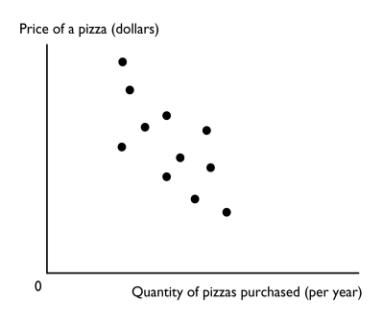 9) The figure above shows aA) time-series graph.B) scatter diagram.C) cross-section graph.D) slope.E) trend diagramAnswer:  BTopic:  Scatter diagrams10) A time-series graph measuresA) the value of one variable against the value of another variable.B) the value of an economic variable for different groups in a population at a point in time.C) time on the x-axis and the variable or variables in which we are interested on the y-axis.D) time on the y-axis and the variable or variables in which we are interested on the x-axis.E) time on both the x-axis and y-axis and the variable or variables in which we are interested in the rest of the figure.Answer:  CTopic:  Time-series graph11) A time series graphA) shows how a variable changes over time.B) uses bars rather than lines.C) shows points in a scatter diagram.D) is similar to a cross-section graph because both can show trends over time.E) is in the shape of a pie.Answer:  ATopic:  Time-series graph12) A steep slope in a time series graph means the variable isA) high.B) falling.C) rising or falling quickly.D) rising or falling slowly.E) very close to its trend point.Answer:  CTopic:  Time-series graph13) Which type of economic graph reveals trends in data?A) cross-section graphB) time-series graphC) scatter diagramD) Answers A and C are correct.E) Answers A, B, and C are all correct.Answer:  BTopic:  Time-series graph14) A time series graphA) shows how a certain variable changes over time.B) uses bars rather than lines.C) shows points that are scattered.D) depicts a series of good economic times a nation had.E) is not useful if the goal is to determine a variable's trend.Answer:  ATopic:  Time-series graph15) A time-series graph displays the price of gold. The slope of the line is negative for periods when theA) price of gold is falling.B) price of gold is rising.C) quantity of gold is falling.D) price of gold is low and not changing.E) price of gold fluctuates.Answer:  ATopic:  Time-series graph16) A graph shows the wage rate of factory workers. The slope of the line is positive for periods when the wage rate isA) falling.B) rising.C) high and not changing.D) low and falling.E) high and falling.Answer:  BTopic:  Time-series graph17) A trend isA) a measure of closeness on a scatter diagram.B) a general tendency for a variable to rise or fall.C) the maximum value of a variable.D) the minimum value of a variable.E) the difference between the maximum value of a variable and the minimum value of the variable.Answer:  BTopic:  Trend18) A time series graph reveals whether there is a ________ , which represents ________.A) trend in a variable; a general tendency for the variable to rise or fallB) relationship between two variables; a cross-section relationshipC) trends in two variables; unrelated variablesD) relationship between two variables; a trend in a variableE) cross-section relationship; a general tendency for the variables to rise or fallAnswer:  ATopic:  Trend19) Trend refers toA) the scale used on the x- and y-axes.B) increases but not decreases of a variable.C) decreases but not increases of a variable.D) a general tendency for a variable to rise or fall.E) the difference between the maximum value of the variable and the minimum value of the variable.Answer:  DTopic:  Trend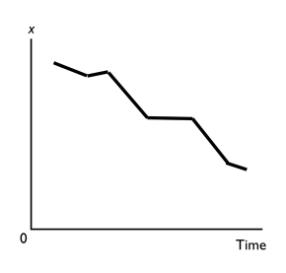 20) In the above figure, the diagram showsA) a downward trend in x.B) an upward trend in x.C) a scatter diagram.D) a two-variable scatter diagram.E) a cross-section graph between x and time.Answer:  ATopic:  Trend21) A cross-section graphA) is divided into different sections.B) shows the values of an economic variable for different groups in a population at a point in time.C) measures time on the x-axis and the variable in which we are interested on the y-axis.D) Both answers A and C are correct.E) Both answers A and B are correct.Answer:  BTopic:  Cross-section graph22) A graph that shows the value of an economic variable for different groups in a population at a given time is called aA) scatter diagram.B) times-series graph. C) pie chart.D) cross-section graph.E) fixed-time diagram.Answer:  DTopic:  Cross-section graph23) A graph shows the average wage of various demographic groups in 2012. The kind of graph used to show these data would be aA) scatter diagram.B) time-series graph.C) cross-section graph.D) Venn diagram.E) fixed-year figure.Answer:  CTopic:  Cross-section graph24) A graph showing the values of an economic variable for different groups in a population at a point in time is called aA) cross-section graph.B) time-series graph.C) scatter diagram.D) Venn diagram.E) None of the above answers is correct.Answer:  ATopic:  Cross-section graph25) ________ shows the values of a variable for different groups in the population at a certain point in time.A) A time-series graphB) The originC) A cross-section graphD) A scatter plotE) A trend-line graphAnswer:  CTopic:  Cross-section graph26) A cross-section graphA) is divided into different sections.B) shows values of an economic variable for different groups in a population at a point in time.C) measures time on the x-axis and the variable in which we are interested on the y-axis.D) Both answers A and C are correct.E) Both answers B and C are correct.Answer:  BTopic:  Cross-section graph27) You have data for the amount of rainfall in 50 cities for the month of June. The type of graph to best display these data would be aA) time-series graph.B) multi-variable time series graph.C) cross-section graph.D) scatter diagram.E) trend-line diagram.Answer:  CTopic:  Cross-section graph28) You have data for sales of pizza for each of the 50 states in 2011. The type of graph to best display these data would be aA) cross-section graph.B) time-series graph.C) scatter diagram.D) multi-variable time-series graph.E) trend-line diagram.Answer:  ATopic:  Cross-section graph29) A graph shows the average SAT scores for males and females in 2012. The kind of graph used to show these data would be aA) scatter diagram.B) time-series graph.C) cross-section graph.D) time-stationary graph.E) trend figure.Answer:  CTopic:  Cross-section graph30) Demonstrating how an economic variable changes from one year to the next is best illustrated by aA) scatter diagram.B) time-series graph.C) linear graph.D) cross-section graph.E) Venn diagram.Answer:  BTopic:  Time-series graph31) To show the values of an economic variable for different groups in a population at a point in time, it is best to use aA) scatter diagram.B) time-series graph.C) linear graph.D) cross-section graphE) trend-section diagram.Answer:  DTopic:  Cross-section graph32) A graph that shows how the amount of advertising expenditure differs among various industries can be shown A) by a cross-section graph.B) by a time-series graph.C) as a trend.D) by a scatter diagram.E) by a trend-section graph.Answer:  ATopic:  Cross-section graph33) A linear relationshipA) when graphed is a straight line.B) when graphed is a line whose slope changes.C) can be a positive or a negative relationship.D) Both answers A and C are correct. E) Both answers A and B are correct.Answer:  DTopic:  Linear relationship34) A positive relationship exists between two variables ifA) one variable has "positively" no effect on the other variable.B) a decrease in one variable is associated with an increase in the other variable.C) a decrease in one variable is associated with a decrease in the other variable.D) an increase in one variable is associated with both a decrease and an increase in the other variable.E) None of the above answers is correct.Answer:  CTopic:  Positive relationship35) If two variables are positively related, thenA) one variable causes the other.B) an increase in one variable is accompanied by a decrease in the other.C) an increase in one variable is accompanied by an increase in the other.D) they change together, but not necessarily in the same direction.E) neither variable can be positively related to any other variable.Answer:  CTopic:  Positive relationship36) As a person increases his or her caloric intake, the person's weight increases, ceteris paribus. The relationship between the person's caloric intake and the person's weight is an example ofA) unrelated variables.B) a positive relationship.C) a negative relationship.D) a single point on a graph.E) a trended relationship.Answer:  BTopic:  Positive relationship37) If there is a positive relationship between two variables,A) the graph of the relationship will be upward sloping.B) the graph of the relationship will be downward sloping.C) the slope of the line graphing the relationship will be negative.D) Both answers A and C are correct.E) Both answers B and C are correct.Answer:  ATopic:  Positive relationship38) If the change in y = 10 and the change in x = 3, there isA) a positive relationship between y and x.B) a negative relationship between y and x.C) an independent relationship between y and x.D) no relationship between y and x.E) a +0.33 relationship between the two variables.Answer:  ATopic:  Positive relationship39) Whenever people's incomes increase, they buy more guitars. Hence a scatter diagram shows that the relationship between income and guitars purchased isA) a positive relationship.B) a linear relationship.C) a negative relationship.D) some sort of relationship, but whether it is positive or negative depends on whether income is plotted on the vertical or horizontal axis.E) a U-shaped relationship.Answer:  ATopic:  Positive relationship40) Which of the following statements is correct?A) When a line slopes downwards moving to the right, the variable measured on the x-axis and the variable measured on the y-axis are directly related.B) When a line slopes upwards moving to the right, the variable measured on the x-axis and the variable measured on the y-axis are directly related.C) The higher the temperature, the more ice cream people consume. Thus the temperature and ice cream consumption are inversely related.D) If two variables are directly related, a graph of the two variables has a negative slope.E) None of the above statements are correct.Answer:  BTopic:  Positive and negative relationships41) If x increases whenever y decreases, then x and y areA) not related.B) positively related.C) directly related.D) negatively related.E) related but whether positively or negatively related depends on whether the x variable or the y variable is plotted on the vertical axis.Answer:  DTopic:  Negative relationship42) Whenever one variable increases, another variable decreases. The two variables areA) definitely related through a third variable.B) negatively related.C) positively related.D) unrelated to each other.E) related but whether positively or negatively related depends on which variable is plotted on the vertical axis.Answer:  BTopic:  Negative relationship43) If x increases and as a result y decreases, then x and y areA) not related because the relationship is a causal one.B) positively related.C) negatively related.D) directly related.E) trend-line related.Answer:  CTopic:  Negative relationship44) "As the price of gasoline increases, fewer people buy cars that are gas guzzlers." A graph showing this relationship would A) have a negative slope.B) have a positive relationship.C) have a direct relationship.D) be a horizontal line.E) be a vertical line.Answer:  ATopic:  Negative relationship45) As the number of days without rain increases, the amount of wheat grown per acre declines. A graph showing this relationship showsA) a horizontal line.B) a vertical line.C) a positive relationship.D) a line with a positive slope.E) None of the above answers is correct.Answer:  ETopic:  Negative relationship46) As the price of home heating oil rises, families buy less home heating oil. Hence a scatter diagram with the price of home heating oil on the vertical axis and the quantity purchased on the horizontal axis reveals a ________ relationship.A) positiveB) linearC) time-seriesD) negativeE) cross-sectionalAnswer:  DTopic:  Negative relationship47) If the change in y = -4 and the change in x = 2, there isA) an independent relationship between y and x.B) a positive relationship between y and x.C) a negative relationship between y and x.D) no relationship between y and x.E) a relationship between x and y but more information is needed to determine if it is a negative or positive relationship.Answer:  CTopic:  Negative relationship48) An independent relationship between two variables is shown in a graph byA) an upward-sloping line.B) a horizontal or a vertical line.C) a downward-sloping line.D) a steeply sloped line.E) any straight line curve.Answer:  BTopic:  Unrelated variables49) If two variables are unrelated, their graph isA) either a horizontal or a vertical line.B) a downward-sloping line.C) an upward-sloping line.D) a curved line.E) None of the above answers is correct because it is not possible to graph unrelated variables.Answer:  ATopic:  Unrelated variables50) Consider a diagram in which the variable measured on the y-axis remains constant while the variable measured on the x-axis increases. The graph of these two variables is aA) vertical line.B) horizontal line.C) line that has positive slope.D) line that has a negative slope.E) non-existent because the two variables are not related.Answer:  BTopic:  Unrelated variables51) A graph shows the price of a pound of cucumbers on the vertical axis and the quantity of new cars sold by Honda on the horizontal axis. The price of a pound of cucumbers remains constant as the quantity of new cars sold increases. The graph of these data is aA) horizontal line.B) vertical line.C) curve with a maximum.D) positively sloped line.E) negatively sloped line.Answer:  ATopic:  Unrelated variables52) Matt pays a $50 a month membership fee at Bruno's Gym. He can exercise at the gym as many times as he wishes. If the membership fee is measured along the vertical axis and the number of times he exercises is measured along the horizontal axis, the graph between his membership fee and the number of times he exercises willA) be a horizontal line.B) be positively sloped.C) be negatively sloped.D) be a vertical line.E) start out positively sloped and then, as Matt loses interest, become negatively sloped.Answer:  ATopic:  Unrelated variables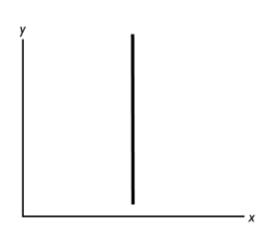 53) In the above figure, as the y variable increases,A) the x variable is constant.B) the x variable increases.C) the x variable decreases.D) the x variable at first increases but then decreases.E) the x variable probably changes, but more information is needed to determine if it increases, decreases, or stays the same.Answer:  ATopic:  Unrelated variables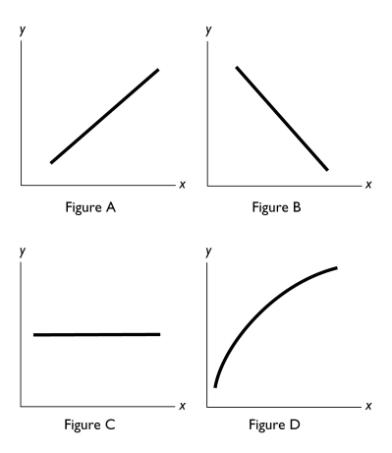 54) In the above figure, a negative relationship between x and y is shown in FigureA) A.B) B.C) C.D) D.E) B and Figure C.Answer:  BTopic:  Negative relationship55) In the above figure, no relationship between x and y is shown in FigureA) A.B) B.C) C.D) D.E) A and Figure B.Answer:  CTopic:  Unrelated variables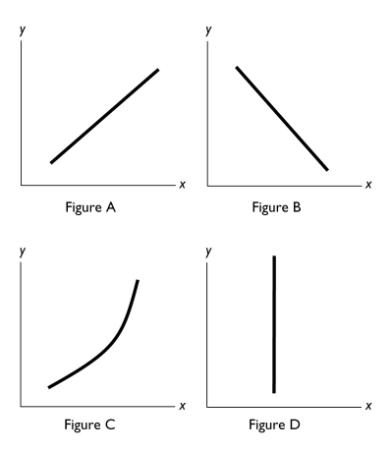 56) In the diagram above, which figure(s) show(s) a direct relationship between the variables?A) both B and CB) both A and CC) only AD) only DE) only BAnswer:  BTopic:  Positive relationship57) In the diagram above, which figure(s) show(s) an inverse relationship between the variables?A) both B and CB) only BC) both A and CD) only DE) only CAnswer:  BTopic:  Negative relationship58) In the diagram above, which figure(s) show(s) no relationship between the variables?A) both B and CB) only BC) both A and CD) only DE) both A and BAnswer:  DTopic:  Unrelated variables59) If a curve rises and then falls, it has aA) maximum.B) minimum.C) linear relationship.D) constant slope relationship.E) slope that is negative and then positive.Answer:  ATopic:  Maximum60) As a shoe factory adds more workers, shoe production grows, reaches a maximum, and then shrinks. In a diagram that has the number of workers on the horizontal axis and the number of shoes on the vertical axis, the relationship between the number of workers and the number of shoes starts as ________ and then, after the maximum point, is ________.A) positive; negativeB) negative; positiveC) linear; negativeD) positive; linearE) positive; nonexistentAnswer:  ATopic:  Maximum61) As a curve approaches a maximum point, the slope willA) be positive and then negative after the maximum point.B) be negative and then positive after the maximum point.C) remain constant on either side of the maximum point.D) increase before and after the maximum point.E) decrease before and after the maximum point.Answer:  ATopic:  Maximum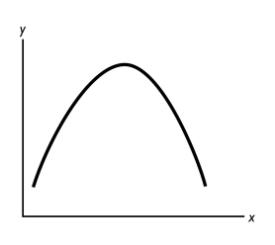 62) In the figure above, the relationship between the x variable and the y variableA) is positive.B) is negative.C) starts by being positive and then becomes negative.D) starts by being negative and then becomes positive.E) is non-existent because the two variables are unrelated.Answer:  CTopic:  Maximum63) If a curve falls and then rises, itA) has a maximum.B) has a minimum.C) has a linear relationship.D) has a constant slope relationship.E) shows no relationship between the two variables.Answer:  BTopic:  Minimum64) Moving from left to right, a U-shaped curve starts with aA) positive slope, reaches a maximum, then ends with a negative slope.B) positive slope, reaches a minimum, then ends with a negative slope.C) negative slope, reaches a maximum, then ends with a positive slope.D) negative slope, reaches a minimum, then ends with a positive slope.E) negative slope, reaches a minimum, then ends with a negative slope.Answer:  DTopic:  Minimum65) The minimum point of a U-shaped curve,A) is a point where the variable is neither increasing nor decreasing.B) has a slope equal to zero.C) has the maximum slope possible.D) Both answers A and B are correct.E) Both answers A and C are correct.Answer:  DTopic:  Minimum66) An economist observed that as more computers are added to a factory, the costs of production initially decline, reach a minimum, and then rise. In a diagram that has costs on the vertical axis and the number of computers on the horizontal axis, the relationship always isA) negative and then linear after the minimum point.B) positive and then negative after the minimum point.C) negative and then positive after the minimum point.D) linear and then positive after the minimum point.E) negative both before and after the minimum point.Answer:  CTopic:  Minimum67) If whenever one variable increases, another variable also increases, then these two variables are ________ related.A) positivelyB) negativelyC) inverselyD) cross-sectionallyE) trend-lineAnswer:  ATopic:  Positive relationship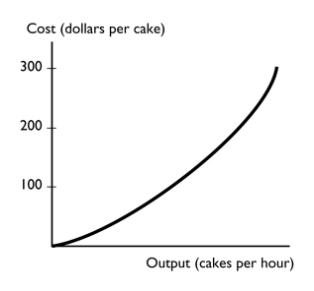 68) The graph shows aA) positive relationship that becomes steeper.B) negative relationship that becomes steeper.C) positive relationship that becomes less steep.D) negative relationship that becomes less steep.E) negative trend between the total cost of a cake and the output of cakes.Answer:  ATopic:  Positive relationship69) A graph of the relationship between two variables is a line that slopes down to the right. These two variables are ________ related.A) positivelyB) directlyC) negatively D) notE) trend-lineAnswer:  CTopic:  Negative relationship70) A graph shows that the number of U.S. tourists visiting a Caribbean island increases as the temperature in the northeastern United States falls. The graph shows A) a positive relationship.B) a direct relationship.C) a negative relationship.D) no relationship.E) an invalid relationship.Answer:  CTopic:  Negative relationship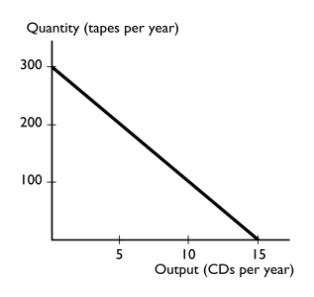 71) The graph shows aA) positive relationship that becomes less steep.B) negative relationship that is linear.C) positive relationship that is linear.D) negative relationship that become less steep.E) None of the above answers is correct.Answer:  BTopic:  Negative relationship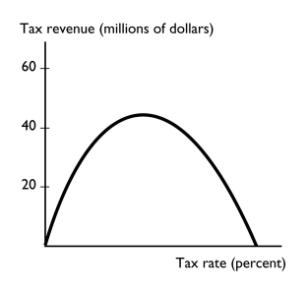 72) The graph showsA) a relationship with a minimum.B) a relationship with a maximum.C) no relationship.D) a linear relationship.E) a cross-section relationship.Answer:  BTopic:  Maximum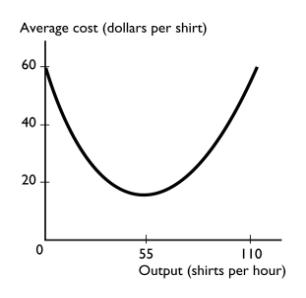 73) The graph showsA) a relationship with a minimum.B) a relationship with a maximum.C) no relationship.D) a relationship that becomes less steep.E) a cross-section relationship.Answer:  ATopic:  Minimum74) Two variables are unrelated if their graph isi.	a vertical line.ii.	 a 45 degree line.iii.	a horizontal line.A) i onlyB) ii onlyC) iii onlyD) i and iiiE) i, ii, and iiiAnswer:  DTopic:  Unrelated variables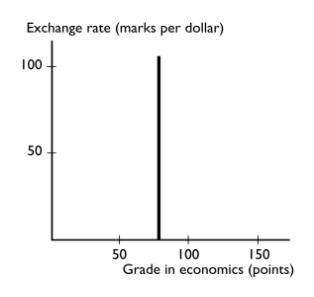 75) The graph showsA) a positive relationship that becomes less steep.B) a negative relationship that is linear.C) positive relationship that is linear.D) no relationship between the variables.E) a trend relationship between the variables.Answer:  DTopic:  Unrelated variables76) A slope is measured as theA) value of the variable measured on the y-axis divided by the value of the variable measured on the x-axis.B) value of the variable measured on the x-axis divided by the value of the variable measured on the y-axis.C) change in the value of variable on the y-axis divided by the change in the value of the variable on the x-axis.D) value of the variable measured on the y-axis minus the value of the variable measured on the x-axis.E) change in the value of variable on the x-axis divided by the change in the value of the variable on the y-axis.Answer:  CTopic:  Slope77) A slope is measured as theA) value of the variable measured on the y-axis divided by the value of the variable measured on the x-axis.B) value of the variable measured on the x-axis divided by the value of the variable measured on the y-axis.C) change in the value of variable on the y-axis divided by the change in the value of the variable on the x-axis.D) value of the variable measured on the y-axis minus the value of the variable measured on the x-axis.E) value of the variable measured on the x-axis minus the value of the variable measured on the y-axis.Answer:  CTopic:  Slope78) "The change in the value of the variable measured on the y-axis divided by the change in the value of the variable measured on the x-axis" is the definition of A) a graph.B) slope.C) a curve.D) a relationship.E) a trend.Answer:  BTopic:  Slope79) The slope of a line equals the change in the variable measured along theA) x-axis divided by the change in the variable measured along the y-axis.B) y-axis divided by the change in the variable measured along the x-axis.C) x-axis minus the change in the variable measured along the y-axis.D) x-axis multiplied by the change in the variable measured along the y-axis.E) y-axis minus the change in the variable measured along the x-axis.Answer:  BTopic:  Slope80) The slopeA) of a straight line is the same regardless of where on the line it is calculated.B) equals the change in the value of the variable measured on the x-axis divided by the change in the variable measured on the y-axis.C) will be small if a large change in the variable measured on the y-axis is associated with a small change in the variable measured on the x-axis.D) equals the change in the value of the variable measured on the y-axis minus the change in the variable measured on the x-axis.E) falls as the x variable increases if the line has a negative slope.Answer:  ATopic:  Slope81) With y measured on the vertical axis and x measured on the horizontal axis, the slope of a straight line is defined asA) y/x.B) x/y.C) (change in y)/(change in x).D) (change in x)/(change in y).E) y - x.Answer:  CTopic:  Slope of a straight line82) In a graph, a straight line has a negative slope if the lineA) is vertical.B) is horizontal.C) falls from left to right.D) rises from left to right.E) shows a trend.Answer:  CTopic:  Slope83) A curve with a positive but decreasing slope represents a relationship where, every time the variable measured along the horizontal axis increases by one unit, the variable measured along the vertical axisA) increases by a constant amount.B) increases by an increasing amount.C) increases by a decreasing amount.D) decreases.E) does not change by much.Answer:  CTopic:  Slope84) The slopeA) of a straight line is the same regardless of where on the line it is calculated.B) equals the change in the value of the variable measured on the vertical axis divided by the change in the variable measured along the horizontal axis.C) will be small if a large change in the variable measured on the vertical axis is associated with a small change in the variable measured along the horizontal axis.D) Answers A and B are correct.E) Answers A and C are correct.Answer:  DTopic:  Slope85) Which of the following statements is correct?A) The slope of a straight line changes depending where on the line it is calculated.B) The slope of a curved line is not defined because it is impossible to calculate the slope along a curved line.C) A straight line that slopes upward moving to the right has a positive slope.D) Answers A and B are correct.E) Answers A and C are correct.Answer:  CTopic:  Slope86) If a small change in the x variable results in a large change in the y variable, the curve will beA) positively sloped.B) negatively sloped.C) steep.D) flat.E) trended.Answer:  CTopic:  Slope87) Suppose the relationship between a person's age and his or her height is plotted with the age measured along the x-axis and the height measured along the y-axis. Then, the curve showing this relationship isA) a straight line with a positive slope.B) positively sloped and becoming less steep.C) a straight line with a negative slope.D) negatively sloped and becoming less steep.E) positively sloped and becoming more steep.Answer:  BTopic:  Positive slope88) If the quantity of the variable on the y-axis increases by 10 when the quantity of the variable on the x-axis decreases by 2, then the slope of the curve equalsA) 2.B) -10.C) 10.D) -5.E) None of the above answers are correct.Answer:  DTopic:  Slope89) If the quantity of the variable on the y-axis increases by 3 when the quantity of the variable on the x-axis increases by 4, then the slope of the curve equalsA) 3.B) 4.C) 3/4.D) 4/3.E) 1.Answer:  CTopic:  Slope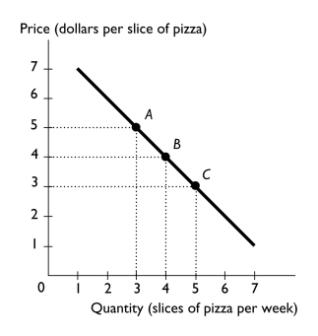 90) The above figure shows the relationship between the price of a slice of pizza and how many slices of pizza Ricardo buys in a week. Between points A and B, the slope of the line equalsA) -5.B) -4.C) -3.D) -1. E) -2Answer:  DTopic:  Slope91) The above figure shows the relationship between the price of a slice of pizza and how many slices of pizza Ricardo buys in a week. Between points A and B, the slope of the line is ________ the slope of the line between points B and C.A) greater thanB) equal toC) less thanD) unrelated toE) not comparable toAnswer:  BTopic:  Slope92) Moving rightward along a straight line, the slope of the lineA) always increases.B) always decreases.C) stays the same.D) increases if the line slopes upward to the right.E) decreases if the line slopes downward to the right.Answer:  CTopic:  Slope of a straight line93) A straight line falls when moving rightward along it. Hence the slope of the line isA) positive.B) negative.C) undefined.D) zero because it is a straight line.E) perhaps positive, negative, or zero, but without more information it is impossible to determine.Answer:  BTopic:  Slope of a straight line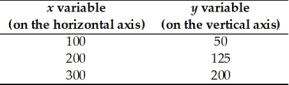 94) The table above shows data on two variables. If these data were graphed, the slope of the line would beA) 1/2.B) 4/3.C) 2/3.D) 3/4.E) 2.Answer:  DTopic:  Slope of a straight line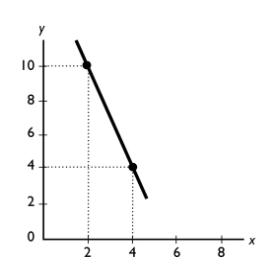 95) The slope of the line shown in the above figure isA) -1/3.B) -5.C) -1.D) -3.E) -10.Answer:  DTopic:  Slope of a straight line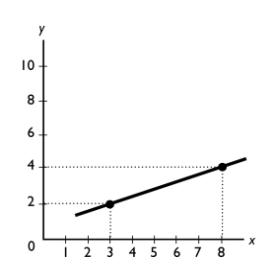 96) The slope of the line shown in the above figure isA) 5.B) 2/5.C) 2/3.D) 5/2.E) 2.Answer:  BTopic:  Slope of a straight line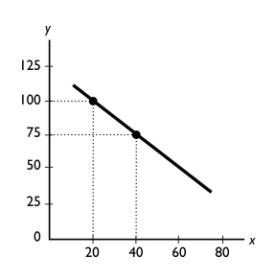 97) The slope of the line shown in the above figure isA) -1 1/3.B) -1 2/3.C) -1.25.D) -0.80.E) 5.Answer:  CTopic:  Slope of a straight line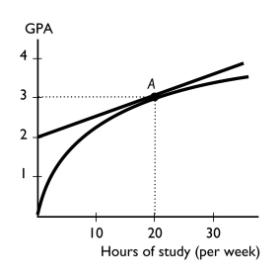 98) The figure above shows the relationship between the time a student spends studying and the student's GPA that semester. The slope of the relationship at point A equalsA) 3.B) 3/20C) 2/20.D) 1/20.E) 0.Answer:  DTopic:  Slope99) In the above figure, which of the figures shows a relationship between x and y with a negative slope?A) Figure AB) Figure BC) Figure CD) Figure DE) Both Figure A and Figure BAnswer:  BTopic:  Negative slope100) In the above figure, which of the figures show(s) a relationships between x and y with a positive slope?A) Figure A and Figure DB) Figure B and Figure CC) Figure C onlyD) Figure D onlyE) Figure A and Figure BAnswer:  ATopic:  Positive slope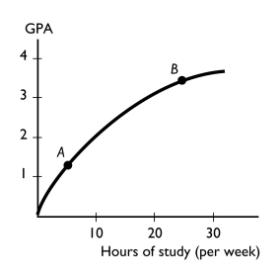 101) The figure above shows the relationship between the time a student spends studying and the student's GPA that semester. This figure shows ________ relationship between the time spent studying and the GPA.A) a positive but not linearB) a negativeC) noD) a positive, linearE) cross-sectionally trendedAnswer:  ATopic:  Positive relationship102) The figure above shows the relationship between the time a student spends studying and the student's GPA that semester. The slope of the relationship at point A ________ the slope at point B.A) is greater thanB) is less thanC) is equal toD) cannot be compared toE) can be compared but more information is needed to determine whether the slope is greater than, less than, or equal toAnswer:  ATopic:  Slope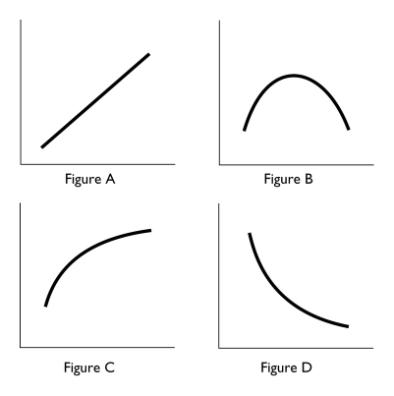 103) In the above, which figure(s) show relationship between the variables that is always positive?A) Figure A onlyB) Figures C and DC) Figures A and CD) Figures A, C, and DE) Figures A and BAnswer:  CTopic:  Positive relationship104) In the above, which figure(s) show a relationship between the variables that is always negative?A) Figure A onlyB) Figure D onlyC) Figures A and CD) Figures A, C, and DE) Figure B onlyAnswer:  BTopic:  Negative relationship105) In the above, which figure shows both a positive and a negative relationship between the variables?A) Figure AB) Figure BC) Figure CD) Figure DE) Figure A, B, and DAnswer:  BTopic:  Positive and negative relationships106) In the above, which figure(s) has at least one point at which the slope equals zero?A) Figure B onlyB) Figures A and CC) Figure D onlyD) Figures A, C, and DE) Figures A and DAnswer:  ATopic:  Slope107) In the above, in which figure(s) is the slope the same at every point?A) Figure A onlyB) Figures A and CC) Figure B onlyD) Figures A, C, and DE) Figures C and DAnswer:  ATopic:  Slope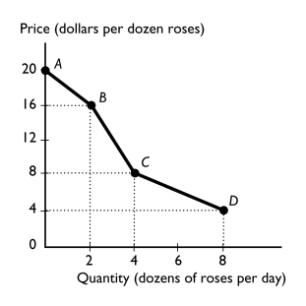 108) The figure above shows the relationship between the price of a dozen roses and the quantity of roses a florist can sell. The relationship between the price and the quantity the florist can sell isA) positive.B) negative.C) nonexistent.D) linear.E) cross-sectionally trended.Answer:  BTopic:  Negative relationship109) The figure above shows the relationship between the price of a dozen roses and the quantity of roses a florist can sell. The slope between points A and B isA) 20.B) 16.C) 2.D) 4E) nonexistent because at point A, no roses are sold.Answer:  CTopic:  Slope110) The figure above shows the relationship between the price of a dozen roses and the quantity of roses a florist can sell. The slope between points B and C equalsA) 16.B) 8.C) 4.D) 2.E) 14.Answer:  CTopic:  Slope111) The figure above shows the relationship between the price of a dozen roses and the quantity of roses a florist can sell. The slope between points C and D equalsA) 8.B) 4.C) 2.D) 1.E) 12Answer:  DTopic:  Slope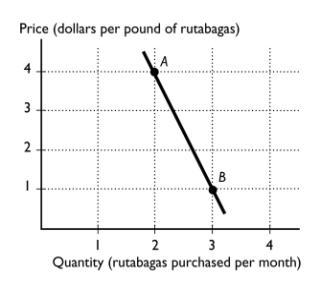 112) In the figure above, between points A and B, what is the slope of the line?A) 4B) 1C) 3D) -3E) 0Answer:  DTopic:  Slope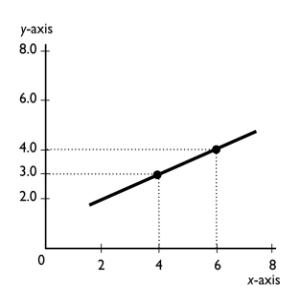 113) What is the slope of the line in the graph?A) +1/2B) -1/2C) + 2D) -2E) -3/4Answer:  ATopic:  Slope of a straight line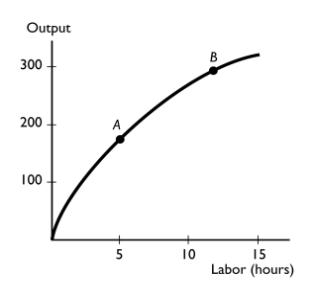 114) The slope of the curve at point BA) is greater than the slope at point A.B) is less than the slope at point A.C) is equal to the slope at point A.D) cannot be compared with the slope at point A.E) can be compared with the slope at point A, but more information is needed to determine if the slope is greater than, less than, or equal to the slope at point A.Answer:  BTopic:  Slope115) The Latin term "ceteris paribus" meansA) "false unless proven true."B) "other things remaining the same."C) "after this, therefore because of this."D) "what is true of the whole is not necessarily true of the parts."E) "obviously true."Answer:  BTopic:  Ceteris paribus116) Which of the following statements is the best example of the term ceteris paribus? A) An economist holds other factors constant when he examines the relationship between tax rates and tax revenues.B) More money should be spent on cleaning up the environment.C) The government budget surplus was $200 billion in 2000 because the economy was growing.D) An increase in the budget surplus after an increase in tax rates implies that tax rate increases cause budget surpluses.E) When studying the effects of a budget deficit, an economist must take account of all the factors involved.Answer:  ATopic:  Ceteris paribus117) To graph a relationship involving more than two variables, we use which assumption?A) linear assumptionB) positive relationship assumptionC) marginal analysisD) ceteris paribusE) trend assumptionAnswer:  DTopic:  Ceteris paribus118) To graph a relationship among several variables, we hold all but ________ variable(s) constant and use the ________ assumption.A) one; scarcityB) two; ceteris paribusC) three; scarcityD) one; ceteris paribusE) one; absence of trendAnswer:  BTopic:  Relationships among more than two variables119) We are investigating the relationship among three variables. We have graphed two of them. Suppose that the variable that is not measured on the x-axis or the y-axis changes. Then, there isA) a movement along the plotted curve.B) a shift in the plotted curve.C) no impact on the plotted curve because the variable is not measured on either of the axes.D) an omitted variable.E) a violation of the absence of trend assumption.Answer:  BTopic:  Relationships among more than two variables120) When analyzing graphically the relationship between more than two variables, which of the following must be used?A) positive slope assumptionB) assumption of little changeC) ceteris paribusD) negative slope assumptionE) the assumption that only relevant factors changeAnswer:  CTopic:  Ceteris paribus121) Ceteris paribus when graphing a relationship refers toA) letting all the variables change at once.B) changing the origin of the graph.C) holding constant all but two variables.D) rescaling the coordinates.E) swapping the axes so that the x-axis is the vertical axis and the y-axis is the horizontal axis.Answer:  CTopic:  Ceteris paribus122) When two variables in a graph are related to a third, changing the third causesA) a movement along the curve.B) a shift of the curve.C) no change in the curve because the third variable isn't on the axes.D) either a shift or a movement in the curve but more information is needed to determine which occurs.E) None of the above answers is correct.Answer:  BTopic:  Relationships among more than two variables123) On a graph showing the relationship between x and y, the ceteris paribus condition implies thatA) no other variables are related to x and y.B) the value of x is held constant.C) the value of y is held constant.D) other variables not shown are held constant.E) the value of x and the value of y are held constant.Answer:  DTopic:  Ceteris paribus124) Three variables are related and two of them are plotted in a figure. If the variable that is not measured on either the x-axis or the y-axis changes, then there is A) a movement along the drawn curve.B) a shift in the curve.C) no impact on the curve because the variable is not measured on either of the axes.D) either a shift in the curve or a movement along the curve, but more information is needed to determine which.E) None of the above answers is correct. Answer:  BTopic:  Changes in third variable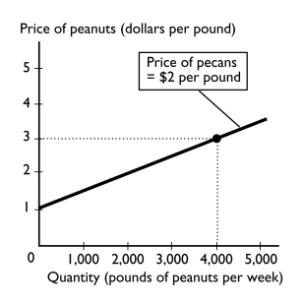 125) The above figure shows how many pounds of peanuts farmers are willing to sell at different prices per pound of peanuts. If the price of a pound of peanuts is $1 and the price of a pound of pecans is $2, peanut farmers are willing to sellA) no peanuts.B) 1000 pounds of peanuts.C) 2000 pounds of peanuts.D) 4000 pounds of peanuts.E) more than 4000 pounds of peanuts.Answer:  ATopic:  Relationships among more than two variables126) In the above figure, while drawing the line showing the relationship between the price of a pound of peanuts and the quantity sold, theA) price of a pound of pecans does not change.B) price of a pound of peanuts does not change.C) the quantity of peanuts that farmers supply does not change.D) Both answers A and B are correct.E) Both answers B and C are correct.Answer:  ATopic:  Ceteris paribus127) In the figure above, suppose the price of a pound of pecans is negatively related to the quantity of peanuts that farmers are willing to supply. If the price of pecans increases,A) the curve will shift rightward.B) the curve will shift leftward.C) there is a movement along the curve.D) the curve will be unaffected.E) None of the above answers is correct because the graph assumes that the price of pecans does not change.Answer:  BTopic:  Relationships among more than two variables128) To graph a relationship that involves more than two variables, we use A) a positive relationship.B) a direct relationship.C) a negative relationship.D) ceteris paribus. E) movement up along one of the lines showing the relationship between x and y.Answer:  DTopic:  Relationships among more than two variables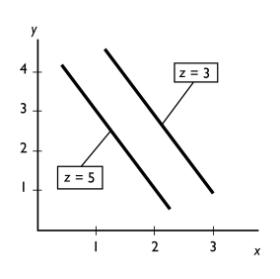 129) In the figure above, an increase in z leads to a	A) movement up along one of the lines showing the relationship between x and y.B) movement down along one of the lines showing the relationship between x and y.C) rightward shift of the line showing the relationship between x and y.D) leftward shift of the line showing the relationship between x and y.E) trend change in both x and y.Answer:  DTopic:  Relationships among more than two variables130) In the figure above, ceteris paribus, an increase in x is associated withA) an increase in y.B) a decrease in y.C) an increase in z.D) a random change in z.E) no change in either y or z.Answer:  BTopic:  Ceteris paribus1.4   Integrative Questions1) Suppose you decide to attend summer school and that this is considered a rational choice. When making this choice,A) you must ignore the problem of scarcity.B) you considered the marginal cost and marginal benefit of your choice.C) you have used the ceteris paribus assumption.D) you have made a positive statement.E) you must have considered the social interest.Answer:  BTopic:  IntegrativeSection:  Integrative2) John decides to leave college early and play professional sports. Which of the following economic principles does John use?i)	personal economic policiesii)	marginal cost versus marginal benefit analysisiii)	normative versus positive economicsA) i and iiB) i, ii and iiiC) ii onlyD) i and iiiE) ii and iiiAnswer:  ATopic:  IntegrativeSection:  IntegrativeStatus:  New3) Which of the following is true?i.	A rational choice is always made in the pursuit of social interest.ii.	Economics is a social science.iii.	Economists try to understand how the economic world works by testing positive statements.A) ii and iiiB) Only iC) Only iiD) Only iiiE) i and iiAnswer:  ATopic:  IntegrativeSection:  IntegrativeStatus:  CO4) Which of the following is true?i.	A rational choice is made on the margin.ii.	Microeconomics is the study of the national economy while macroeconomics is the study of the global economy.iii.	Economists try to understand how the economic world works by testing normative statements.A) Only iB) i and iiiC) Only iiD) Only iiiE) i and iiAnswer:  ATopic:  IntegrativeSection:  IntegrativeStatus:  CO5) Will, Bill, and Phil decide to study an extra hour for an exam. Instead of studying, they could have gone out to eat, played football, or watched TV. Which of the following statements is correct?A) The benefit the three students receive must be the same because they all make the same choice.B) The students made a rational choice as long as they face no scarcity.C) The students could each have different opportunity costs.D) The marginal cost of the decision is the same if they make the same score on the exam.E) Going out to eat, playing football, and watching TV are all called sunk costs.Answer:  CTopic:  IntegrativeSection:  Integrative6) Which of the following is true regarding a normative statement?i)	It uses the ceteris paribus assumption.ii)	It is a value judgment.iii)	It accounts for opportunity costs.A) i and iiiB) ii and iiiC) i onlyD) ii onlyE) i, ii, and iiiAnswer:  DTopic:  IntegrativeSection:  Integrative7) To help unscramble cause and effect, economistsA) use the concept of opportunity costs.B) must use the ceteris paribus assumption.C) answer the "what" question.D) answer the "how" question.E) must use normative statements.Answer:  BTopic:  IntegrativeSection:  Integrative8) Which of the following is true regarding this statement? "The president's decision to spend more money on national defense is smart."A) This is a normative statement.B) The federal government does not face scarcity.C) This topic would be studied in microeconomics.D) Social interest must always be more important than self-interest.E) Ceteris paribus does not apply to the government.Answer:  ATopic:  IntegrativeSection:  Integrative1.5   Chapter Figures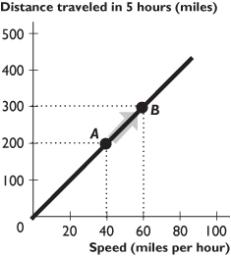 1) The relationship between distance traveled in 5 hours and speed shown in the figure above is A) direct, linear.B) inverse, linear.C) direct, non-linear.D) inverse, positive.E) direct, negative.Answer:  ATopic:  Positive relationshipStatus:  CO2) The relationship between distance traveled in five hours and speed shown in the figure above is A) positive.B) negative.C) inverse.D) cross-sectional.E) multilateral.Answer:  ATopic:  Positive relationship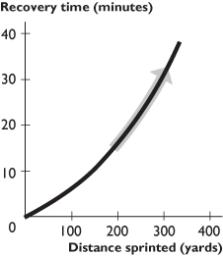 3) The figure above shows the relationship between distance sprinted and recovery time. The curve becomes steeper because as the distance sprinted increases,A) the extra recovery time needed from sprinting another 100 yards increases.B) the extra recovery time needed from sprinting another 100 yards decreases.C) the recovery time increases.D) the recovery time decreases.E) the relationship between distance sprinted and recovery time becomes more inverse.Answer:  ATopic:  Positive relationshipStatus:  CO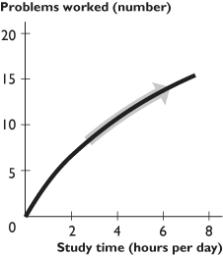 4) The figure above shows the relationship between study time and the number of problems worked. The curve becomes less steep because as you study more,A) study time becomes less effective.B) study time becomes more effective.C) the number of problems worked increases.D) the number of problems worked decreases.E) the relationship between study time and the number of problems worked changes from direct to inverse.Answer:  ATopic:  Positive relationshipStatus:  CO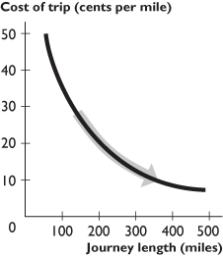 5) The figure above shows the relationship between the journey length and the cost of trip per mile. The curve becomes flatter because as the journey length increases,A) the fall in the cost per mile becomes smaller.B) the fall in the cost per mile becomes greater.C) the cost per mile decreases.D) the cost per mile increases.E) the cost per mile remains unchanged.Answer:  ATopic:  Negative relationshipStatus:  CO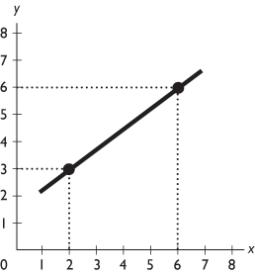 6) What is the slope of the line in the figure above?A) 0.75B) -0.75C) 1.33D) -1.33E) ZeroAnswer:  ATopic:  SlopeStatus:  CO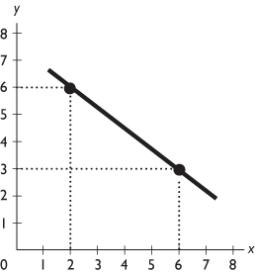 7) What is the slope of the line in the figure above?A) 0.75B) -0.75C) 1.33D) -1.33E) ZeroAnswer:  BTopic:  SlopeStatus:  CO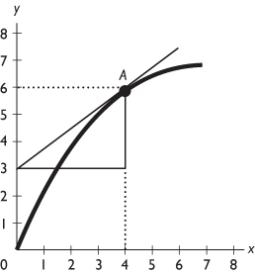 8) In the figure above, what is the slope of the curve at point A?A) 0.75B) -0.75C) 1.33D) -1.33E) ZeroAnswer:  BTopic:  SlopeStatus:  CO1.6   Essay: Definition and Questions1) What is the relationship between wants, resources, scarcity, and choices? Discuss the relationship for an individual and for a society. Answer:  A person faces scarcity whenever his or her wants exceed what he or she can obtain using his or her resources. Because the person cannot fulfill all of his or her wants, the person is forced to choose which wants will be satisfied and which wants will remain unsatisfied. The same results hold true for a society. All societies face scarcity because people's wants are essentially infinite, so that the resources available are not sufficient to fulfill everyone's wants. Because of this fact, societies must make choices about which (and whose) wants will be satisfied and which (and whose) wants will remain unsatisfied.2) Why do economists say that even very rich people face scarcity?Answer:  A person faces scarcity whenever his or her wants exceed what he or she can obtain using his or her resources. Even very rich people want things that they cannot have. An older rich person, for instance, might want to have all of his or her youthful energy, but medical science cannot (yet) provide this service. Alternatively, another rich person might enjoy life so much that he or she wants 25 hours in a day in order to have more time for more enjoyment. But, such a want is impossible. By way of another, perhaps more realistic example, Malcolm Forbes was the founder of Forbes magazine and was very rich. However, he did not win every piece of art that he bid upon at auctions. Even though Mr. Forbes was very rich, he still passed on some art when the price got so high that he thought given his resources, the price exceeded what he was willing to pay. Mr. Forbes wanted the art, but he was not willing to bid higher in order to win it. Mr. Forbes faced scarcity.3) What do economists mean when they discuss "scarcity"?Answer:  Scarcity occurs whenever people's wants exceed the ability of the available resources to meet these wants. Because people's wants are effectively infinite-it is always possible to imagine more good things to want to have-wants will always exceed what can be produced with the available resources, and so scarcity will always be present.4) Define economics and describe its branches of study.Answer:  Economics is the social science that studies the choices made by individuals, businesses, government, and entire societies as they cope with scarcity. It has two branches, microeconomics and macroeconomics. Microeconomics is the study of the choices made by individuals and businesses, the way they interact, and the influence that governments exert on these choices. Macroeconomics is the study of the aggregate (total) effects on the national economy and the global economy of the choices that individuals, businesses, and governments make.Topic:  Definition of economics5) Why does scarcity lead to the what, how, and for whom questions?Answer:  Human wants exceed the resources available to satisfy them, thereby creating the problem of scarcity of goods and services. Everyone wants more than he or she can have, be it a student dreaming of a faster computer or an extraordinarily rich business leader wishing for more vacation time. Because not all wants can be satisfied, people must make choices about which wants to satisfy. The choices resulting from scarcity mean that people must decide what gets produced, how are the products produced, and for whom are the products produced. and economic questions6) List and explain the three fundamental economic questions that must be answered by all economic systems.Answer:  First, all economic systems must answer the question of "what goods and services get produced and in what quantities?" In other words, among the near infinite types of goods and services, society must decide what will be produced and how much of each good and service will be produced. Next, every economic system must decide, "how are goods and services produced?" This question needs to be answered because there are always many ways to produce a particular good or service (for instance, using a lot of workers and only a little machinery, or a lot of machinery and fewer workers), so the method that will be used must be decided. Finally, once the goods and services are produced the society must decide "for whom are the various goods and services produced?" In other words, societies must decide whether the goods and services are distributed so that everyone gets about the same amount or whether they are distributed so that some people get more than others.Topic:  Economic questions7) Pumpkins are grown in New Mexico with the aid of fertilizer. Hence, fertilizer is a partial answer to which of the three economic question?Answer:  Fertilizer is used to help produce the pumpkins, so it is a partial answer to the "How are goods and services produced?" question.8) Different nations answer the what, how, and for whom questions differently. China, for instance, builds dams using many workers and only a little capital equipment. The United States builds dams using a few workers and a lot of capital equipment. Which economic question are these two nations answering and why do the answers differ?Answer:  The nations are answering the "how" question because they are determining how to produce a dam. In the main part, the answers differ because the nations have different amounts of capital equipment and labor. China has more people and less capital equipment. Hence it makes sense for China to build dams using many workers and only a little capital equipment. The U.S. has more capital equipment and less labor. Thus it makes sense for the United States to build dams using a lot of capital equipment and only a few workers.Skill:  Level 4: Applying models9) The question "Will doctors or lawyers have higher annual incomes?" represents which of the three basic economic questions?Answer:  The amount of goods and services a person can purchase depends on the person's income. Hence the question of who should be paid more, lawyers or doctors, essentially asks whether lawyers or doctors will be able to buy more goods and services. Thus the question is a microeconomic "For whom?" question.Topic:  Economic questions, for whom1.7   Essay: The Economic Way of Thinking1) What is the difference between microeconomics and macroeconomics?Answer:  Microeconomics studies the decisions of smaller economic actors, such as individual consumers or individual firms, and how the government can affect these decisions, say through how it regulates an industry. Macroeconomics studies the aggregate, or economy-wide, consequences of the decisions made by individuals and firms. Macroeconomics also studies the aggregate effects of government policies, such as the Federal Reserve's decisions to raise or lower interest rates.Topic:  Microeconomics and macroeconomics2) What is an opportunity cost? Give an example. Answer:  An opportunity cost of something is the best thing you must give up to get it. For example, the cost of attending class might be the extra hour of sleep you lose, or the opportunity cost of buying a taco might be the soda you can no longer buy.Topic:  Opportunity cost3) Your friend is preparing for this exam and in your practice session makes the following statement: "Instead of attending microeconomics class for two hours, Kiki could have played tennis or watched a movie. Therefore, the opportunity cost of attending class is the tennis and the movie she had to give up." Is your friend's analysis correct or not? Explain your answer.Answer:  Your friend's analysis is incorrect. The opportunity cost of an action is the (single) best thing she had to give up, not all the things she had to give up. Kiki's opportunity cost of studying for her exam is either the tennis or the movie, whichever she would have done had she not studied.Topic:  Opportunity cost4) Rather than go out to eat by yourself, you decide to stay at home and fix dinner for yourself and your two roommates. Your roommates applaud your decision. Your roommates tell you that your decision to eat at home has no opportunity cost because you already have all the dinner ingredients in your pantry. Is this comment correct?Answer:  Your roommates' comment is incorrect. The opportunity cost of preparing dinner at home is whatever is the best thing you give up, which, given your choice boiled down to staying home or going out, is going out to eat. Hence the opportunity cost of fixing dinner at home is going out to eat.Topic:  Opportunity cost5) Shaniq can spend the next hour studying for a finance test, hiking along the Oregon coast, watching reruns of Lost on television, or napping. If she decides to study, what is the opportunity cost of her choice: hiking, watching television, or napping?Answer:  With the information given, it is impossible to determine the opportunity cost. The opportunity cost is the highest-valued alternative forgone and the problem does not give Shaniq's ranking of the options. For instance, if Shaniq thinks that if she had not studied she would have watched Lost, then watching Lost is the opportunity cost. However, if Shaniq thinks that if she were not studying, she would be strolling along the beach, then the beach walk is the opportunity cost.Topic:  Opportunity cost6) For spring break, Melanie will either stay home or go to Daytona Beach. At home, Melanie pays $10 per day for food and earns $90 a day at her job. At Daytona Beach, Melanie will stay with friends and so has no lodging cost. She will pay $20 per day for food. In terms of dollars, Melanie's opportunity cost per day of going to Daytona Beach is how much?Answer:  Melanie's opportunity cost of going to Daytona Beach is $100 per day. If she goes, she spends $10 extra for food and loses $90 income from her job, for a total opportunity cost of $100.Topic:  Opportunity cost7) Why is the benefit of something measured by what you are willing to give up?Answer:  The benefit of a good or service, say a slice of pizza, is the pleasure it brings the consumer. But it is impossible to measure someone's pleasure. In order to measure the benefit of the slice of pizza, we need something that we can measure. Thus, to measure the benefit of the slice of pizza, we ask the consumer what he or she is willing to give up to get the slice of pizza. So, if the consumer was willing to give up, say, three hot dogs to get the slice of pizza, we can determine that the benefit of the slice of pizza to the consumer is three hot dogs.Topic:  Benefit8) Define marginal cost and marginal benefit.Answer:  Marginal cost is the opportunity cost of a one-unit increase in an activity. Marginal benefit is the benefit of a one-unit increase in an activity.Topic:  Marginal benefit, marginal cost9) In New State, the bottling law requires that people get a refund of five cents when they return an empty bottle or can. Why does the state pay people to return bottles? In your answer, be sure to mention the role played by rational choice.Answer:  Policy makers know that people making rational choices respond to incentives. Instead of throwing away bottles and cans, people will now bring the used bottles and cans to the designated areas for recycling in order to receive their payment. Thus policy makers have taken advantage of people's rational decision making in order to reduce litter and clean the environment.Topic:  Incentives10) Must a rational choice always work out well? In other words, is it possible for someone to regret a rational decision?Answer:  It is not necessarily the case that a rational choice always works out well; sometimes people will come to regret a rational decision. Decisions are made based on the information at hand. Sometimes that information is incomplete. For instance, when faced with a math midterm on Thursday, on Wednesday night a student might believe that he or she has a strong grasp of the subject and hence rationally decide to go to a movie rather than study. When the test reveals that the student actually understood little about the math and the student earns a low score, he or she likely regrets not studying. But the regret does not imply that the decision to see the movie was irrational.Topic:  Making rational choices11) Discuss what is necessary to make rational decisions. Be sure to mention opportunity cost, marginal cost, and marginal benefit.Answer:  Economists assume that people act rationally, making choices in increments and comparing marginal costs and benefits. Costs are measured as opportunity cost, which is the value of the best thing that must be given up. Benefits are subjective, measured by what you are willing to give up. Marginal cost is the additional cost of one more unit of the good and marginal benefit is the additional benefit of one more unit. Marginal cost increases and marginal benefit decreases as more of the activity is considered. A rational decision compares the marginal benefit of the decision to its marginal cost. If the marginal benefit exceeds the marginal cost, the (rational) decision is to undertake the action being contemplated. If the marginal benefit is less than the marginal cost, the (rational) decision is to not undertake the action being considered.Topic:  Making rational choices12) What is a positive statement? Give an example.Answer:  A positive statement addresses "what is" and can be tested. An example of a positive statement is "An increase in the price of gasoline decreases the quantity of gasoline demanded."Topic:  Positive statements13) What is the difference between positive and normative statements?Answer:  Positive statements tell what is and normative statements tell what ought to be. Positive statements can be tested to determine if they are correct or not, while normative statements use value judgments and so cannot be tested. For example, two economists might agree on the positive assertion that if the government spent its funds purchasing pharmaceutical drugs for poor older Americans rather than poor children, then poor older Americans would use more drugs and poor children would use fewer. But they might disagree on the normative conclusion of whether the government should pursue this policy. One economist might argue "It is not fair to have senior citizens suffer because they cannot afford medicine" and the other economist might argue "It is not fair to have children suffer because their parents cannot afford medicine."Topic:  Positive and normative statements14) Two economists can agree that raising the minimum wage creates unemployment yet one might argue that raising the minimum wage is a good policy and the other that it is a bad policy. Why can this difference exist? Be sure to use the terms positive and normative in your answer.Answer:  Positive statements are statements that describe how the world is. Positive statements can be tested and so, ultimately, any disagreements about positive statements should be resolved. The statement that "Raising the minimum wage creates unemployment" is a positive statement and, on the basis of repeated testing, most economists agree that it is a correct positive statement. Normative statements, however, are statements that describe how the world ought to be. Normative statements depend on people's values and cannot be tested. So one economist might argue that raising the minimum wage is a good policy because this economist thinks that, although it is unfortunate that some people lose their jobs, the fact that others retain their jobs and their wages rise more than outweighs the harm created by the unemployment. Another economist might strongly differ because the second economist thinks that the harm inflicted on people who lose their jobs more than outweighs any good from some workers being paid more. This difference of opinion can last indefinitely because there is no way to test the two economists' beliefs to determine which is correct.Topic:  Positive and normative statements15) Explain whether the statement, "There is life on Mars," is a normative or positive statement.Answer:  The statement is a positive statement because it does not depend on a value judgment. Instead, it is a statement that tries to describe "what is" and hence is testable. Of course, in order to test the assertion, it would be necessary to go to Mars to ascertain if there is life present. While it is difficult (!) at present to actually carry out the test, nonetheless the statement is testable and hence is a positive statement.Topic:  Positive statements16) Explain whether the statement, "Hillary Clinton was elected President of the United States in 2008," is a normative or positive statement.Answer:  The statement is a positive statement because it does not depend on a value judgment. Instead, it is a statement that tries to describe "what is" and hence is testable. Now, it is indeed the case that Hillary Clinton was not elected president in 2008, so when we test the statement we discover that it is incorrect. But, whether the statement is correct or not has no bearing on whether the statement is positive or normative. Thus, the statement "Hillary Clinton was elected President in 2008" is a positive, albeit incorrect, statement.Topic:  Positive statements17) What is a normative statement? Give an example.Answer:  A normative statement is a statement about what ought to be. It is a value judgment or opinion and so cannot be proven true or false. An example of a normative statement is "Students should attend school year round to receive a better education."Topic:  Normative statements18) Explain whether the statement "The government should increase tariffs on Japanese cars to protect the American car industry from competition," is a normative or positive statement.Answer:  The statement is normative. The statement is a normative statement because it depends on a value judgment, namely that the government should protect the American car industry from competition. Topic:  Normative statements1.8   Essay: Appendix: Making and Using Graphs1) Why do economists use graphs?Answer:  Graphs help economists, and others, to visualize the relationships between economic variables. Graphs that plot variables together help economists understand if the variables are related and how they are related. Graphs also help provide a visual picture of economic models that link different variables. Indeed, many other disciplines use such visual models. For example, architects work with blueprints (their model) and the blueprints represent every detail of a building. Economists' models do not reflect of every detail of the real world, but the graphs that they use nonetheless are valuable because they help clarify the linkages between the variables.Topic:  Basic ideaSection:  Chapter 1 Appendix - Checkpoint 12) What kind of information is conveyed in a time-series graph?Answer:  A time series graph reveals four types of information. First, it shows the actual value of the variable or variables at each point in time. Second, it shows whether the variable or variables are rising or falling as time passes. Third, it shows the speed with which the variable or variables are changing. Finally, it shows the presence or absence of a trend.Topic:  Time-series graphSection:  Chapter 1 Appendix - Checkpoint 13) In the diagram below, label the x-axis, the y-axis, and the origin.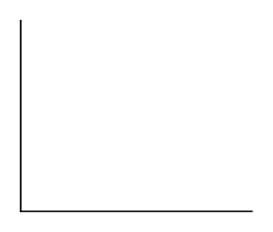 Answer:  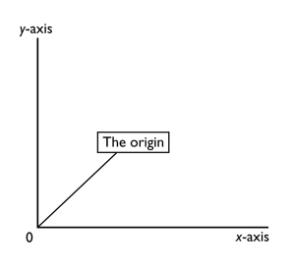 The figure above has the x-axis, the y-axis, and the origin labeled.Topic:  Basic ideaSection:  Chapter 1 Appendix - Checkpoint 1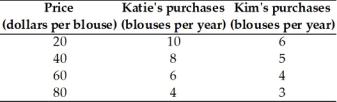 4) The table above shows how many blouses Katie and Kim will purchase at different prices for a blouse. In the figure, label the axes and put the price on the y-axis and the quantity of blouses on the x-axis. Plot the data for Katie in the figure. Then, plot the data for Kim in the figure.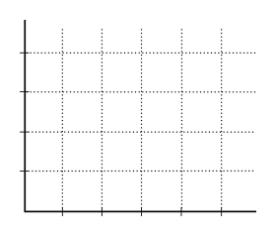 Answer:  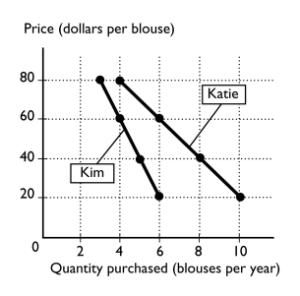 The figure above shows the labeled axes and has drawn in it the relationships between the price and the quantity of blouses purchased for Katie and Kim.Topic:  Scatter diagramsSection:  Chapter 1 Appendix - Checkpoint 1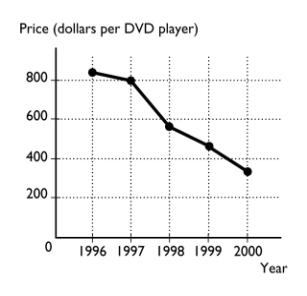 5) The figure above shows the price of a DVD player from 1996 to 2000. a. 	What type of graph is illustrated above?b. 	What is the trend in the price of a DVD player?Answer:  a. 	The graph is a time-series graph because it plots time along the horizontal axis and the price of a DVD player along the vertical axis.b. 	The trend in the price of a DVD player is negative, that is, the price of a DVD player has generally decreased from one year to the next.Topic:  Time-series graphSection:  Chapter 1 Appendix - Checkpoint 16) What are the two different types of relationships that variables can have? Explain each. What do these relationships look like when they are graphed?Answer:  Variables can have two relationships: positive (or direct) and negative (or inverse). A positive relationship occurs when the variables move in the same direction, so that when one increases, the other also increases. A negative relationship occurs when the variables move in the opposite direction, so that when one increases, the other decreases. When a positive relationship is graphed, the line slopes upward to the right. When a negative relationship is graphed, the line slopes downward to the right.Topic:  RelationshipsSection:  Chapter 1 Appendix - Checkpoint 27) What is the difference between a positive and a negative relationship?Answer:  Two variables are positively related when an increase (decrease) in one is associated with an increase (decrease) in the other. In this case, the variables move together, in the same direction. Two variables are negatively related when an increase (decrease) in one is associated with a decrease (increase) in the other. In this case, the variables move in the opposite direction.Topic:  RelationshipsSection:  Chapter 1 Appendix - Checkpoint 28) A graph of two variables is a vertical line. What is the interpretation of this result?Answer:  When the graph of two variables is a vertical line, the variables are not related because, with this graph, whenever the variable measured along the vertical axis changes, the variable measured along the horizontal axis does not change.Topic:  Unrelated variablesSection:  Chapter 1 Appendix - Checkpoint 2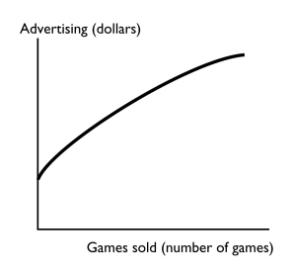 9) The figure above shows how the sales of the video game "Tomb Raider—Lara Retires" change when the advertising spent on the game changes. Is the relationship between advertising and the number of games sold positive, negative, or neither? Explain your answer.Answer:  The figure shows that there is a positive relationship between advertising and the number of video games sold. The relationship is positive because the two variables move together: If advertising increases, so, too, does the number of games sold. Topic:  Positive relationshipSection:  Chapter 1 Appendix - Checkpoint 2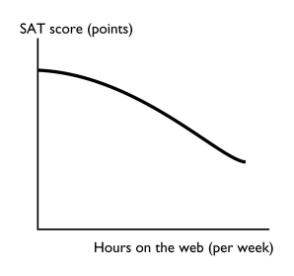 10) The figure above shows how the relationship between the number of hours per week a high school student spends on the web and the student's SAT score. Is the relationship between hours on the web and the SAT score positive, negative, neither? Explain your answer.Answer:  The figure shows that there is a negative relationship between hours on the web and the student's SAT score. The relationship is negative because the two variables move in opposite directions: If hours on the web increase, the SAT score decreases. Topic:  Negative relationshipSection:  Chapter 1 Appendix - Checkpoint 211) A graph has a point that is either a maximum or a minimum. To the left of the point, the slope of relationship is positive. To the right of the point, the slope is negative. Is the point a maximum point or a minimum point? Be sure to draw a figure that supports your answer.Answer:  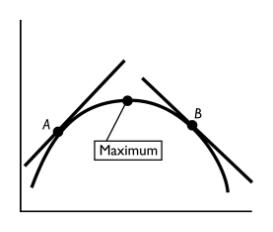 The point is a maximum point. Examine the figure above. The slope of a curved line at any point equals the slope of a straight line that touches the curved line at only that one point. Thus to the left of the maximum point, take point A. The slope of the straight line that touches the curved line at only point A is positive, so the slope of the relationship is positive. Similarly, take point B to the right of the maximum point. As the straight line shows, the slope of the relationship at point B is negative. Indeed, whenever there is a maximum point, the slope of the relationship to the left of the maximum is positive and the slope to the right is negative.Topic:  MaximumSection:  Chapter 1 Appendix - Checkpoint 212) What does the slope of a straight line equal? How is the slope of a curved line calculated?Answer:  The slope of a straight line is calculated between two points on the line. Between the two points on the line, the slope equals the change in the value of the variable measured on the vertical axis (the y-axis) divided by the change in the value of the variable measured on the horizontal axis (the x-axis). The slope of a curved line is calculated at a point on the line. At that point on the curved line, draw a straight line that touches the curved line at only that point. Then, calculate the slope of the straight line. The slope of the curved line at that point equals the slope of the straight line.Topic:  Slope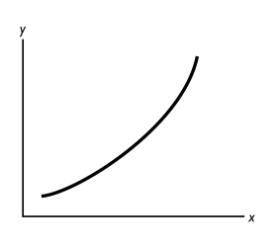 13) In the figure above, what can you deduce about the slope of the curve?Answer:  The slope is positive and increasing in size as we move rightward along the curve.Topic:  Slope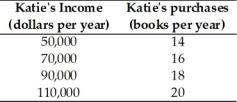 14) The table above shows how the number of books Katie buys each year depends on her incomea. 	What kind of relationship exists between Katie's income and the number of books she purchases?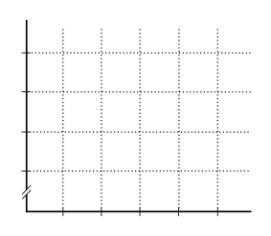 b. 	Plot the relationship between Katie's income and the number of books she purchases in the above figure. Measure income along the vertical axis and the number of books along the horizontal axis. Be sure to label the axes.c. 	What is the slope of the relationship between $50,000 and $70,000 of income?d. 	What is the slope of the relationship between $90,000 and $110,000 of income?e. 	Comment on the similarity or dissimilarity of your answers to parts (c) and (d).Answer:  a. 	There is a positive relationship. When Katie's income increases, so too does her purchase of books.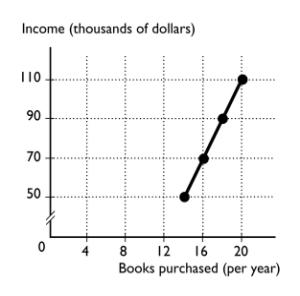 b. 	The relationship is plotted in the figure above.c. 	The slope equals the change in the value of the variable measured on the vertical axis, income, divided by the change in the value of the variable measured along the horizontal axis, the number of books. Between $50,000 and $70,000 of income, the number of books purchased increases from 14 to 16. Hence income increases by $20,000 and the number of books increases by 2, so the slope equals $20,000/2 = 10,000. d. 	As with the previous answer, the slope equals the change in income divided by the change in books. Between $90,000 and $110,000 of income, the number of books purchased increases from 18 to 20. Hence income increases by $20,000 and the number of books increases by 2, so the slope equals $20,000/2 = 10,000. e. 	The slopes in parts (c) and (d) are equal. But, they must be equal because the relationship between Katie's income and the number of books she purchases is linear. For a linear relationship, the slope is the same regardless of where it is measured.Topic:  Slope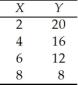 15) Graph the data in the table above in the figure. Label the axes.a.	Is the relationship between X and Y positive or negative?b.	What is the slope when X = 4?c.	What is the slope when X = 8?Answer:  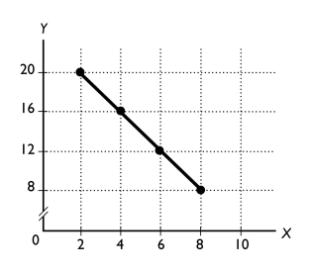 The figure labels the axes and graphs the relationship.a. 	The relationship between X and Y is negative.b. 	The slope equals -2.c. 	The slope equals -2.Topic:  Slope16) In the diagram below, draw a straight line with a slope of zero.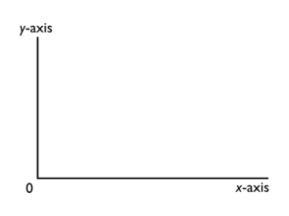 Answer:  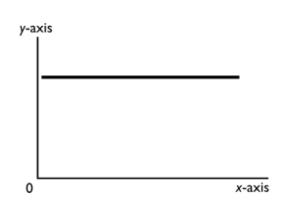 A horizontal line has a slope of zero. The figure above shows a horizontal line with a slope of zero.Topic:  Slope of a straight line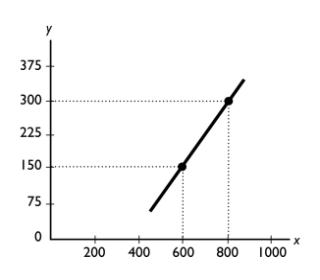 17) What does the slope of the line shown in the above figure equal?Answer:  The slope equals the change in variable on the y-axis divided by the change in the variable on the x-axis, or (150 - 300)/(600 - 800) = 0.75.Topic:  Slope of a straight line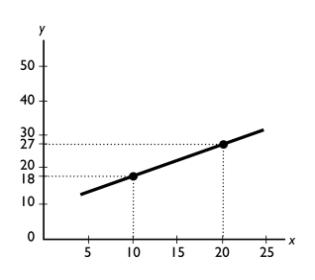 18) What does the slope of the line shown in the above figure equal?Answer:  The slope equals the change in variable on the y-axis divided by the change in the variable on the x-axis, or (18 - 27)/(10 - 20) = 0.90.Topic:  Slope of a straight line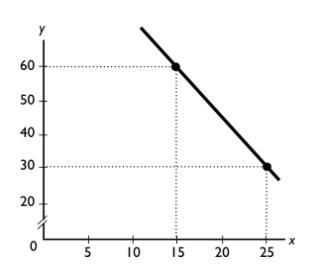 19) What does the slope of the line shown in the above figure equal?Answer:  The slope equals the change in variable on the y-axis divided by the change in the variable on the x-axis, or (30 - 60)/(25 - 15) = -3.0.Topic:  Slope of a straight line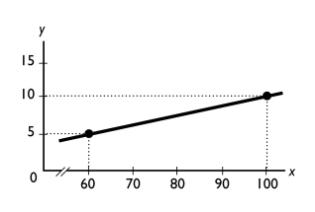 20) What does the slope of the line shown in the above figure equal?Answer:  The slope equals the change in variable on the y-axis divided by the change in the variable on the x-axis, or (5 - 10)/(60 - 100) = 0.125.Topic:  Slope of a straight line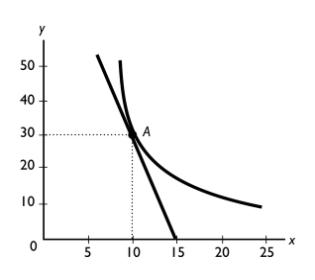 21) What does the slope of the curved line at point A shown in the above figure equal?Answer:  The slope of a curved line equals the slope of a straight line that touches the curved line at only that point. And, the slope of a straight line equals the change in variable on the y-axis divided by the change in the variable on the x-axis. Measure the slope of the straight line from point A to where the line crosses the x-axis, at 15. Thus the straight line has a slope of 
(30 - 0)/(10 - 15) = -6. Therefore the curve line at point A also has a slope equal to -6.Topic:  Slope22) "It is impossible to represent a three variable relationship in a two-dimensional graph." Is this statement true or false? Explain your answer.Answer:  The statement is false because it is possible to represent a three variable relationship in a two dimensional graph. To do so, start by focusing on two of the variables. Assume that the third variable does not change (the ceteris paribus assumption) and then graph the relationship between the two variables. The graph shows how these two variables are related when the third variable does not change. When the third variable does change, then the entire relationship between the two graphed variables changes. In other words, the line showing the relationship between the two graphed variables shifts so that it becomes an entirely new line. The shift in the line shows how the third variable influences the other two.Topic:  Relationships among more than two variablesSection:  Chapter 1 Appendix - Checkpoint 4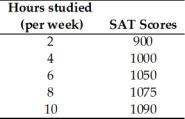 23) Jamie is preparing to take his SAT tests. The table above shows how Jamie's score depends on the number of hours a week Jamie studiesa. 	Plot the relationship in the figure, putting the hours studied on the horizontal axis.b. 	Is the relationship you plotted positive or negative?c. 	What happens to the slope of the relationship as hours studied increase?d. 	Suppose Jamie can enroll in an SAT prep course and, by so doing, for every possible number of hours he studies, his score will be 100 points higher. Plot the new relationship between the number of hours studied and Jamie's SAT score in the figure.e. 	How many variables are involved in the figure you just completed?Answer:  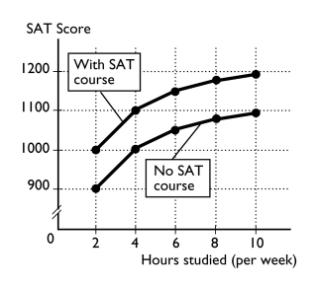 a. 	The figure above plots the relationship between the number of hours Jamie studies and his SAT score.b. 	The relationship is positive: As Jamie increases the hours he studies, his SAT score increases.c. 	The relationship is nonlinear, so the slope of the relationship changes as the number of hours studied changes. In the figure, the slope of the relationship decreases in size as the number of hours studied increases.d. 	The figure above also plots the relationship between the hours Jamie studies and his SAT score if Jamie takes an SAT preparation course.e. 	There are three variables: The number of hours Jamie studies, whether or not he takes an SAT preparation course, and his SAT score.Topic:  Relationships among more than two variablesSection:  Chapter 1 Appendix - Checkpoint 4